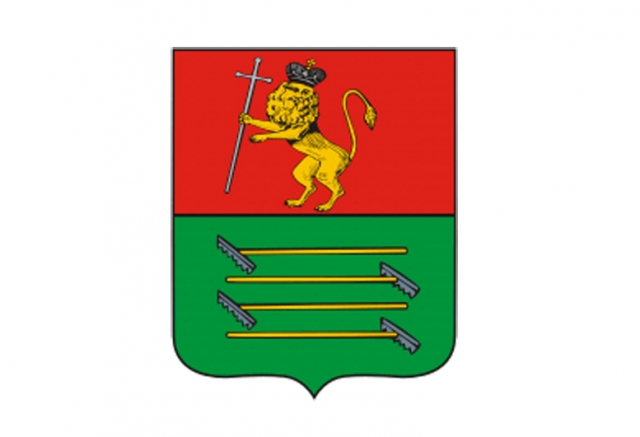 Итоги  деятельности работы системы образования муниципального образования «Судогодский район» Владимирской областив 2018-2019 учебном году и задачах на 2019-2020 учебный год в условиях реализации национального проекта «Образование»ПУБЛИЧНЫЙ ДОКЛАД30.08.2019 Оглавление1. Введение 	2.  Приоритетные цели и задачи развития системы образования  в 2018-2019 учебном году.3.  Обеспечение доступности и качества образовательных услуг системы      образования МО «Судогодский район»:3.1. Дошкольное образование 3.2. Общее образование 	4. Государственная итоговая аттестация в 2019 году 5. Профилактика безнадзорности и правонарушений среди несовершеннолетних   6. Дополнительное образование 		7. Организация отдыха и оздоровления детей и подростков в 2019 году	   8.  Социализация детей – сирот и детей, оставшихся без попечения родителей 9.  Совершенствование педагогического корпуса              10. Подготовка образовательных организаций к новому  учебному году 11.  Ключевые  цели  и задачи системы образования МО «Судогодский район»   на 2019-2020   учебный год.							              ВведениеПеред образованием   Президентом РФ  В.В. Путиным поставлена амбициозная цель -  к 2024 году вывести Россию в мировые лидеры по качеству общего и профессионального образования и воспитание социальной ответственности у подрастающего поколения.      Поставленные цели подкреплены национальными проектами «Образование:  «Современная школа», «Успех каждого ребенка», «Поддержка семей, имеющих детей», «Цифровая образовательная среда», «Учитель будущего», «Молодые профессионалы », «Новые возможности для каждого», «Социальная активность».        Публичный доклад является отчётом об основных итогах, проблемах, перспективах развития  муниципальной  системы образования, а также приоритетных направлениях деятельности   администрации  района, управления  образования по выполнению целей и задач, стоящих перед российским образованием.       Доклад способствует формированию информационной открытости, развитию информационного диалога и согласования интересов всех участников образовательного процесса.        Актуальной задачей доклада является подведение итогов обновления системы управления образованием, ориентированной на позитивный результат.       Доклад адресован широкому кругу читателей: общественным организациям, педагогическому сообществу, обучающимся и их родителям, работникам системы образования, представителям органов законодательной и исполнительной власти, средств массовой информации.2. Приоритетные цели и задачи развития системы образования  в 2018-2019 учебном году. Стратегической целью деятельности   муниципальной  системы образования  является создание организационно-управленческой модели, ориентированной на обеспечение доступности качественного образования, соответствующего требованиям инновационного развития и запросам  общественности.  Для достижения этой цели были определены приоритетные задачи: В сфере дошкольного образования: - обеспечение государственной гарантии доступности дошкольного образования всем гражданам, независимо от места жительства, социального статуса семьи, уровня развития и здоровья ребенка, в том числе посредством реализации мероприятий регионального проекта «Содействие занятости женщин - создание условий дошкольного образования для детей в возрасте до трех лет» национального проекта «Демография»; - модернизация современного качества дошкольного образования, направленного на развитие культуры в соответствии с актуальными и перспективными потребностями личности и общества; - создание условий для  повышения профессиональной компетентности педагогов в условиях реализации ФГОС ДО,  педагогов, работающих с детьми с ограниченными возможностями здоровья; - повышение компетентности родителей в вопросах образования и воспитания, в том числе для раннего развития детей в возрасте до трех лет, путем предоставления услуг психолого-педагогической, методической и консультативной помощи в рамках реализации регионального проекта «Поддержка семей, имеющих детей» национального проекта «Образование». В сфере общего образования: - создание современных условий для обучения в общеобразовательных организациях в соответствии с соответствующими федеральными государственными образовательными стандартами; - введение ФГОС основного общего образования в штатном режиме во всех общеобразовательных организаций и ФГОС среднего общего образования в 10-х классах (пилотной школы), ФГОС начального общего образования обучающихся с ограниченными возможностями здоровья, ФГОС образования обучающихся с умственной отсталостью (интеллектуальными нарушениями) в 4- х классах; - формирование нового содержания общего образования и технологии обучения по общеобразовательным программам в рамках федеральных государственных образовательных стандартов; - создание  условий для школ, реализующих инновационные программы для отработки новых технологий и содержания обучения и воспитания, в том числе создание на базе двух сельских  школ Центров образования цифрового и гуманитарного профилей «Точка роста»; - активизация работы по привлечению обучающихся, имеющих отклонения в поведении, к занятиям в кружках, секциях, объединениях и др.;              -  обновление инфраструктуры общеобразовательных организаций, в том числе осуществляющих образовательную деятельности по адаптированным общеобразовательным программам, с целью создания современных условий для обучения и воспитания, формирования современной здоровьесберегающей среды, учитывающей особенности и возможности каждого ребенка, что влечет за собой изменение содержания и повышение качества образовательного процесса.            В сфере дополнительного образования:          - формирование   мунициральной инновационной модели выявления и поддержки молодых талантов; - развитие технической направленности дополнительного образования;      - развитие новой модели детского образовательного туризма; - обеспечение получения дополнительного образования к 2020 году 75% детей от 5 до 18 лет.В сфере информатизации: - формирование современной информационно-телекоммуникационной инфраструктуры системы образования, обеспечивающей равную доступность услуг дошкольного, общего и дополнительного образования, модернизацию образовательных программ, в том числе за счет использования информационных технологий в учебном процессе; - повышение доступности для граждан информации о деятельности образовательных организаций и управления образования, в том числе дистанционный доступ к сведениям об успеваемости, результатам экзаменов, использования электронных форм ведения журналов и дневников и представления отчетных форм; - повышение качества и доступности предоставления  муниципальных услуг в сфере образования в электронном виде, в том числе использование дистанционных форм подачи заявлений, постановки на учет и зачисления в организации дошкольного, среднего, дополнительного образования; - расширение доступа к электронному образованию всех уровней с учетом возможности построения современных механизмов обучения, применение  дистанционного образования  для лиц с ограниченными возможностями; - развитие инженерно-технического образования через включение в образовательный процесс изучения основ робототехники; - развитие механизмов вовлеченности родителей в образование, общественного участия в управлении образованием.3. Обеспечение доступности и качества образовательных услуг системы образования МО «Судогодский район»3.1. Дошкольное образованиеУправлением образования администрации МО «Судогодский район» целенаправленно проводилась работа по созданию условий для получения общедоступного качественного дошкольного  образования, созданию современных условий для обучения и воспитания.В рамках реализации программных документов  были проведены мероприятия по формированию оптимальной и достаточной сети учреждений дошкольного образования.  Из-за малочисленности ДОУ № 1 п. Андреево и ДОУ с. Ликино, а также низким качеством созданных условий в них, данные учреждения были реорганизованы и присоединены к МБДОУ «Детский сад «Полянка» п. Андреево» и МБДОУ «Детский сад №2 п. Андреево».  На сегодняшний день дошкольное образование обеспечивают 15 муниципальных дошкольных образовательных учреждений, в которых воспитывается 1860 человек. Демографическая ситуация является важным фактором, влияющим на развитие образования. На протяжении нескольких лет сохраняется тенденция к снижению рождаемости детей. Динамика рождаемости детей на территории МО «Судогодский район»Как  следствие сложившейся ситуации,  снижение контингента детей в детских садах.  Полностью укомплектованы  два учреждения: МБДОУ «Детский сад № 7 г. Судогда» и МБДОУ «Детский сад «Родничок» д. Вяткино».  В остальных учреждениях имеются вакантные места. В связи с  уменьшением количества детей с 01.09.2019 года  закрывается группа  в МБДОУ «Детский сад «Малыш» п. Головино».  Средняя укомплектованность МБДОУ на сегодняшний день составляет 88%.  Средняя наполняемость групп в муниципальных дошкольных образовательных организациях составляет для детей до 3-х лет – 17 человек, для детей старше 3-х лет – 21 человек, в коррекционных группах – 11 человек. В настоящее время наполняемость групп несколько ниже установленных нормативов. Самая низкая наполняемость групп в МБДОУ «Детский сад с. Чамерево» (16 чел.), МБДОУ «Детский сад п. Красный Богатырь» (17 чел.), МБДОУ «Детский сад «Полянка» п. Андреево» (18 чел.), МБДОУ «Детский сад «Аленушка» п. Головино» (18 чел.).    Для жителей, проживающих в отдаленных населенных пунктах,  организована бесплатная  перевозка до образовательной организации и обратно. 5 дошкольников, проживающих в д. Кондряево,  доставляются  в ДОУ с. Мошок  школьным автобусом. 80 дошкольников  (2018 г. - 71 чел.)  подвозится личным транспортом родителей с выплатой компенсации за подвоз детей. Охват детей от 1 года до 7 лет дошкольным образованием составил 86% (обл. – 82%).Уровень обеспеченности детей в возрасте от 2 месяцев до 7 лет дошкольным образованием составил 100% (обл. - 97,9%). Расширились возможности для получения образования детьми – инвалидами и детьми с ограниченными возможностями здоровья.С целью обеспечения дошкольным образованием детей с разными физическими возможностями в районе стабильно функционируют группы  с речевой патологией -  2 группы и  7 логопунктов. В прошлом учебном году на базе МБДОУ «Детский сад п. Бег»  была открыта группа для детей с задержкой психического развития, которую посещает 11 чел. В штатное расписание всех  детских садов введена должность педагога-психолога, в трех ДОУ, где функционируют группы компенсирующей направленности, имеются должности учителя-дефектолога.  Коррекционную помощь получают 198 человек (90%), 2018 г. – 84%.В 2018-2019 учебном году  49 детей с ОВЗ (2018 г. – 35 детей), из них 6 детей-инвалидов, посещали 7 детских садов района.  Для них в ДОУ была разработана адаптированная образовательная программа, организована специальная коррекционная среда, обеспечивающая адекватные условия и равные с обычными детьми возможности для получения образования, а также коррекцию нарушений развития, социальную адаптацию. Кроме того, 21 ребенок-инвалид, не имеющие статуса ОВЗ, посещают группы общеразвивающей направленности. В таких группах успешно  осуществляется интеграция детей-инвалидов в общество здоровых детей.      Для решения проблемы доступности дошкольного образования для детей с ОВЗ и детей-инвалидов активно развивались вариативные формы получения образования. Так, 3 ребенка (8,5%) получают услуги в  режиме кратковременного пребывания (2016 г. – 2 чел.. (5,7%)), 1 ребенок-инвалид получает дошкольные образовательные услуги в форме обучения на дому.     Как следствие – стабильным остается показатель  доли детей-инвалидов в возрасте  от 1,5 до 7 лет, охваченных программами дошкольного образования, и составляет 86,2% (обл. – 90%).  Важным показателем  эффективной работы ДОУ  является посещаемость. Анализ посещаемости дошкольных образовательных учреждений за первое полугодие текущего года незначительно снизилась и составляет 70 % (2018 г. – 71; 2017 год – 69%). Самая высокая   посещаемость детей  в таких учреждениях, как  ДОУ п. Бег (80%), ДОУ «Малыш» п. Головино (78%),  ДОУ № 7 г. Судогда  (76%), ДОУ д. Лаврово (74%), ДОУ «Сказка» и «Солнышко» г. Судогда (72%). Значительно улучшились показатели посещаемости  в ДОУ д. Вяткино ( с 66% в 2018 г. до 70 % в I полугодии 2019 г.). Низкой остается  посещаемость детей в   ДОУ п. им. Воровского(58%), ДОУ с. Мошок  (58%),  ДОУ «Полянка» п. Андреево (65%), ДОУ «№ 2 п. Андреево» (68%), ДОУ «Аленушка» п. Головино (68%). Снизилась   посещаемость в ДОУ с. Чамерево с 79% в 2018 г. до 67% в I полугодии 2019 г.  Рейтинг МБДОУ района по посещаемостиПриоритетными направлениями дошкольных образовательных организаций остаются  создание психолого – педагогических условий и оснащение предметно- развивающей среды в образовательных организациях в соответствии с ФГОС ДО.Все мероприятия по созданию соответствующих условий проводились с привлечением средств местного бюджета, внебюджетных средств, а также средств областного бюджета. Субвенция на обеспечение государственных гарантий прав граждан на получение дошкольного образования в 2018 году была предоставлена в объеме  76 млн.413 тыс. руб., средний размер финансирования на 1-го ребёнка в год составил – 38 тыс. 379 руб., в том числе на учебные расходы 1 тыс. 151 руб.  Как результат – улучшилась предметно-пространственная среда в ДОУ. Так, в учреждениях, где имеются свободные площади (вне групповых ячеек),  созданы  специально оборудованные центры, студии, обеспечивающие игровую, познавательную, исследовательскую и творческую активность детей, экспериментирование и т.д.Позитивный опыт работы в этом направлении отмечается в МБДОУ «Детский сад «Сказка» г. Судогда» и МБДОУ «Детский сад п. Бег».Для   развития пространственного мышления, воображения, логики и инженерных способностей в ДОУ д. Вяткино создается кабинет робототехники. С целью формирования интеллектуальной культуры дошкольников через познавательно интеллектуальную деятельность на базе МБДОУ «Детский сад «Сказка»  г. Судогда» организуется исследовательская лаборатория «Хочу все знать».В ДОУ продолжается работа по  созданию условий для  психолого-педагогического сопровождения образовательного процесса. В сравнении с 2017-2018 учебным годом увеличилось число специально оснащенных кабинетов педагогов – психологов и комнат психологической разгрузки (релаксации). Такие помещения созданы в МБДОУ п. Красный Богатырь, с. Чамерево, п. Бег.Особое внимание уделяется повышению качества дошкольного образования.В рамках решения этой задачи, а также обновления его содержания на муниципальном уровне и в самих учреждениях проведены  методические и мониторинговые  мероприятия.             Для обеспечения образовательного процесса дошкольные учреждения располагают достаточным перечнем методической, детской литературы, дидактических материалов и пособий, частично используются компьютерные технологии. Предметно - развивающая среда в группах обновляется и пополняется. Созданы условия для развития игровой деятельности, организации двигательной активности. Учитываются возрастные и гендерные особенности детей.   Показателями освоения основных образовательных программ дошкольного образования можно считать результаты участия воспитанников в творческих и интеллектуальных мероприятиях различного уровня. Воспитанники ДОУ п. Бег, ДОУ «Сказка», «Солнышко», № 7 города Судогда, ДОУ № 2 п. Андреево, ДОУ «Золотой ключик» п. Муромцево  неоднократно  становились победителями и призерами.Инновационная деятельность является одним из главных  условий повышения качества дошкольного образования. На протяжении многих лет детские сады района сложно включались в эту работу.   В соответствии с приказом  федерального  «Института  изучения детства, семьи и воспитания Российской академии образования»  открыто  6 федеральных инновационных площадок по разным направлениям:-  «Разработка и внедрение системной модели управления качеством образования в ДОО на основе методического комплекса для организации системы оценки качества ДО»: МБДОУ «Детский сад «Сказка» г. Судогда»; МБДОУ «Детский сад № 2 п. Андреево»;-  «Модернизация образования в ДОУ в соответствии с современными требованиями к качеству дошкольного образования на основе инновационной образовательной программы «Вдохновение»: МБДОУ «Детский сад «Сказка» г. Судогда», МБДОУ «Детский сад «Золотой ключик» п. Муромцево», МБДОУ «Детский сад «Родничок» д. Вяткино», МБДОУ «Детский сад № 7 г. Судогда».На базе МБДОУ «Малыш» п. Головино, МБДОУ п.им. Воровского, МБДОУ д. Лаврово открыты площадки по апробации программы «Азы финансовой культуры для дошкольников».На базе МБДОУ «Детский сад «Родничок» д. Вяткино» открыта площадка по апробации  парциальной программы для детей раннего возраста «Первые шаги».С нового учебного года будут  открыты две муниципальные инновационные площадки:- МБДОУ «Детский сад «Сказка» г. Судогда» по теме: «Формирование интеллектуальной культуры дошкольников через познавательно-исследовательскую деятельность в рамках преемственности дошкольного и начального общего образования»;- МБДОУ «Детский сад № 2 п. Андреево» по теме: «Социализация детей раннего возраста не посещающих дошкольные образовательные организации через организацию вариативных форм обучения».Дошкольные образовательные учреждения являются активными участниками муниципальных, региональных и федеральных конкурсов.Педагоги детских садов района  стали активнее проявлять свое профессиональное мастерство и творчество через участие в муниципальных, региональных конкурсах, семинарах, мастер-классах.    Особенно хочется отметить коллективы детских садов, которые стали победителями и призерами наиболее значимых мероприятий: МБДОУ «Детский сад п. Бег», МБДОУ «Детский сад «Золотой ключик» п. Муромцево», МБДОУ «Детский сад № 7 г. Судогда», МБДОУ «Детский сад № 2 п. Андреево».Вместе с тем анализ представленного педагогического опыта  показал, что в период смены ценностных ориентиров, заявленных ФГОС ДО, необходимо больше внимания уделять содержанию деятельности детей с учетом возраста дошкольников. Важнейшим направлением организационно - управленческой деятельности  управления образования, руководителей дошкольных образовательных учреждений остается повышение профессиональной компетенции педагогов  в вопросах обеспечения качества дошкольного образования.  В дошкольных образовательных организациях  работает  384 человека,  из них 160 педагогических работников (2017 год – 166 чел., 2016  год – 168 чел.). В сравнении с прошлыми  годами возросла  доля педагогов, имеющих высшее педагогическое образование,  до  41 %  (2017 г. – 40%, 2016 г. – 41%, обл. - 47,7%), а также увеличилось число педагогов, аттестованных на высшую и первую  квалификационную категорию  со 114 человек до 127 человек (рост 11,4%).  Вместе с тем в 5 ДОУ имеются  педагоги, не имеющие педагогического образования (5 чел, 3,1%). Для решения названной проблемы необходимо обеспечить профессиональную переподготовку, подготовку и повышение квалификации руководящих и педагогических кадров.Кроме того, имеются и другие отрицательные тенденции кадровой обеспеченности ДОУ,   в т.ч.  недостаточный приток  молодых специалистов  высшего и среднего образования в систему дошкольного образования. Доля педагогов пенсионного возраста растет,  и в  прошлом учебном году  составила 21% (2018 – 19,9%, 2017  г. -17,3 %). В целях развития муниципальной системы дошкольного образования в 2019-2020 учебном году необходимо сконцентрировать усилия на следующих направлениях деятельности, ориентированных на повышение общедоступности и качества образования:- разработка Комплекса мер, направленных на систематическое обновление содержания дошкольного  образования;- совершенствование  системы раннего выявления и коррекции отклонений у детей дошкольного возраста путем совершенствования деятельности психолого-медико-педагогических консилиумов, системы психолого-педагогического сопровождения в образовательных организациях;- разработка и утверждение планов поэтапной подготовки и переподготовки квалифицированных педагогических кадров (учителей - дефектологов, педагогов - психологов, социальных педагогов), готовыми работать с инвалидами и лицами с ОВЗ.3.2 Общее образованиеКлючевой целью общего образования  является  повышение качества и доступности общего образования, отвечающее  современным потребностями общества и каждого гражданина. По  итогам прошедшего учебного года  в районе  функционируют  16  муниципальных бюджетных  общеобразовательных учреждений, из них:  5 - основных, 11 – средних школ.         На территории муниципального образования работает  частное общеобразовательное учреждение "Свято-Екатерининская православная школа г. Судогда».       Контингент обучающихся на конец  учебного года   составил 3651 чел. в  муниципальных школах и 83 чел. в ЧОУ Православной школы.        По предварительному  комплектованию школ  планируется  увеличение контингента  обучающихся -  3813 чел., включая  100 чел.  из  частной  Православной школы.      По предварительному  прогнозу   в период с 2018 по 2023 годы   контингент обучающихся  будет расти и составит  3900 обучающихся (увеличение  на 5 %).       В МБОУ «Судогодская СОШ №2» продолжают работу 2 кадетских класса, в которых  обучается 50 учащихся  7,8 классов.           МБОУ «Андреевская СОШ» продолжает обучение в 2 смены, где занимается 206 чел./41% от общего контингента обучающихся  школы.      В рамках реализации национальном проекта  «Современная школа»  на  2023 год запланировано строительство  нового здания школы в п. Андреево на 250 мест. В районном бюджете на проектные работы предусмотрено 4,2 млн. рублей: 2 миллиона на 2019 год и 2, 2 млн. рублей на 2020 год.Проектом предусматривается строительство 3-х этажного здания с актовым залом, спортивным залом и столовой.  Новый корпус будет размещен на земельном участке   существующей школы.        Обучение в совмещенных классах–комплектах ведется в 5 ОО:  в МБОУ Сойменской ООШ (48 чел.),  МБОУ Улыбышевской ООШ  (43 чел.), МБОУ Чамеревской СОШ (96 чел.) и в МБОУ Кондряевской ООШ (12 чел.), МБОУ Краснокустовской ООШ (32 чел.), которые являются  малокомплектными школами.         В  школах района отсутствуют   классы с заочной  формой обучения.Результаты обучения и функционирования системы образования характеризуются такими показателями, как коэффициент выбытия учащихся до получения среднего общего образования и коэффициент повторного обучения.         В районе отсутствуют выбывшие из школ учащиеся, без продолжения получения общего образования.По сравнению с прошлым учебным годом увеличилось количество учащихся, оставленных на повторное обучение – 25 чел./ 0,7 % от общего количества обучающихся 1-10 классов (2017-2018 уч.г. - 21 чел. /0,6%; 2016-2017 уч.г.-17 чел./0,5%). Выше районного показателя:  МБОУ  Головинская СОШ – 7 чел./2,5%, МБОУ Ильинская СОШ – 2 чел./2,3%, МБОУ  Сойменская ООШ – 1 чел./2,3% ,  МБОУ Судогодская  СОШ №1 – 7 чел./1,6 %.В 1 классе на повторное обучение оставлены 12 обучающихся (50 % от общего количества оставленных на повторное обучение), причем 5 из них рекомендовано обучение в коррекционной школе.      Среди обучающихся 2 классов не успевает 5 чел., из них  2  обучающимся рекомендовано обучение в коррекционной школе, 4 классов – 1 чел., 5 классов – 1 чел. (обучающийся в данном классе оставался 2 раза, причина – пропуски учебных занятий без уважительной причины), 6 классов - 2 чел., 7 классов – 2 чел., 8 классов – 1 чел., 9 классов – 1 чел.(обучающийся в данном классе оставался 2 раза, причина – не посещение   учебных занятий ).         10 обучающихся или 0,3%, имеющих академическую задолженность по учебным предметам, переведены   в следующий класс условно (аналогично  прошлом учебном году), из них 9 обучающихся имеют задолженность по одному предмету и  1 обучающийся по двум предметам. По итогам учебного года уменьшилась доля обучающихся, окончивших на «4» и «5»: 1409 или 43,7 % от общего количества обучающихся 2-11 классов (2017-2018 уч.г. - 1418 чел./44%; 2016-2017 уч.г.-1350 чел./42,9%; 2015-2016 уч.г.-1300 чел./ 42%).       	В районе, как и по  региону в целом   реализуются  мероприятия по повышению качества  образования в школах с низкими результатами обучения и в школах, функционирующих в неблагоприятных социальных условиях.  Программы  перехода  в  эффективный режим работы реализуются в 3 ОО (МБОУ Чамеревская СОШ, МБОУ Краснокустовская ООШ, МБОУ Улыбышевская ООШ). Данные школы определены регионом.Управлением образования в реализацию программы  включены  дополнительно 2 школы: МБОУ Кондряевская ООШ , МБОУ Сойменская ООШ.В 2018-2019 учебном  году  школам  оказывалась методическая помощь педагогам в реализации общеобразовательных программ, осуществлялся контроль за проведением  региональных диагностических работ, ВПР.  Для данных школ  определены опорные школы: МБОУ «Судогодская СОШ №2», МБОУ «Вяткинская СОШ», МБОУ «Мошокская СОШ». По итогам регионального конкурса  МБОУ «Улыбышевская ООШ» на реализацию программы   перехода на эффективный	 режим работы   за три года получила 600 тыс. рублей. На эти средства приобретено учебное оборудование, позволяющее  улучшить качество преподавания и повысить эффективность  образовательного процесса.  Важнейшим направлением развития муниципальной системы образования является инновационная деятельность образовательных организаций, которая организуется в соответствии с приоритетными направлениями развития региональной системы образования и направлена  на создание новых технологий, методик, ориентированных на совершенствование образовательного процесса, повышающих его эффективность.  В марте 2019 года на уровне региона  обобщен опыт работы  региональной  инновационной площадки в  МБДОУ №3 п. Андреево  Продолжает  работу   региональная инновационная  площадка на базе МБОУ Муромцевской СОШ, 2 стажировочные площадки на базе  МБОУ Судогодской  СОШ №2 и  МБОУ Вяткинской СОШ.       МБОУ Вяткинская СОШ также  является  региональной пилотной площадкой по внедрению образовательной робототехники. Школа в третий  раз стала победителем в региональном  конкуре  по реализации     инновационных  образовательных программ, получив гранд 500,0 тыс. рублей. Одним из ключевых направлений модернизации общего образования является переход на новые федеральные государственные образовательные стандарты (далее – ФГОС), который начат в региональной системе образования с 2011 года. С 1 сентября 2019 года по ФГОС в штатном режиме будут обучаться 1-9 классы школ района и  10 (пилотные) классы МБОУ «Судогодская СОШ №2». Общий охват обучающихся по ФГОС, составит  94% от общей численности учащихся 1-11 классов       Создание равных возможностей для получения образования людьми с ограниченными возможностями здоровья (ОВЗ) является одной из главных  задач общего образования.В целях обеспечения реализации права на образование обучающихся с ограниченными возможностями здоровья с 01 сентября 2016 г. введены в действие ФГОС начального общего образования обучающихся с ограниченными возможностями здоровья и федеральный государственный образовательный стандарт образования обучающихся с умственной отсталость.Для введения адаптированнных образовательных программ необходим определенный штат специалистов (психолог, дефектолог), руководящие и педагогические работники, должны иметь  необходимый уровень квалификации с учетом профиля ограниченных возможностей здоровья обучающихся. За 3 года  прошли  курсовую   подготовку  36 чел.В 2018-2019 учебном году   реализовывалось 8 адаптированных  образовательных программ начального общего образования на базе Андреевской СОШ, Краснобогатырской СОШ, Муромцевской СОШ.Для детей с ограниченными возможностями здоровья, не имеющих возможности обучаться в очной форме, и детей-инвалидов создаются условия для получения образования на дому. В районе обучается 43 ребенка-инвалида школьного возраста,  из них  26 детей-инвалидов обучаются в  классах, на индивидуальном обучении находится 17 человек (10 обучаются на дому, 7 - посещают школу). Завершил дистанционное обучение (9 класс) 1 ребенок-инвалид находящийся на надомном обучении.В 2018-2019 учебном году  на индивидуальном  обучении  на дому  находилось 72 ребенка (2017-2018 учебный год - 68 обучающихся).Во всех школах  создаются условия в соответствии с санитарно-эпидемиологическими правилами и нормативами СанПиН 2.4.2.2821-10 "Санитарно-эпидемиологические требования к условиям и организации обучения в общеобразовательных учреждениях».       Общеобразовательные учреждения продолжают  работу по созданию условий для осуществления медицинского обслуживания  обучающихся.        Медицинские кабинеты имеются  в 9 общеобразовательных учреждениях  (в 3-х городских школах и 6 сельских школах).В соответствии с приказом управления образования от  05.06.2017 №266 «Об утверждении перечня муниципальных образовательных организаций, подведомственных управлению образования администрации МО «Судогодский  район», обучающимся которых первичная медико-санитарная помощь оказывается в медицинской организации»  12 школ обслуживаются ЦРБ  и 4 школы   (Андреевская СОШ, ССОШ №1, ССОШ №2, СООШ) оказывают  первичную медицинскую помощь в учреждении.В 2018-2019 учебном году  в рамках соглашения, заключенного между муниципальным образованием  и департаментом здравоохранения администрации области   приобретено медицинское оборудование на сумму 300,0 тыс. рублей в   МБОУ  Судогодской СОШ №1,  МБОУ Судогодской СОШ №2, МБОУ Краснобогатырской СОШ, МБОУ Муромцевской СОШ, МБОУ Вяткинской СОШ. Получена лицензия  на осуществление медицинской деятельности в МБОУ Судогодской СОШ №2.         В 16 школах (100%)   организовано горячее питание.       В рамках подготовки к новому учебного года произведен ремонт пищеблоков в 4 общеобразовательных учреждениях ( МБОУ Вяткинской СОШ, МБОУ Краснобогатырской СОШ, МБОУ Ильинской СОШ, МБОУ Судогодской ООШ) с установкой нового технологического оборудования;     Контингент школьников, получающих субсидии на питание – 1-4 классы составляет   1660 чел.     Сумма субсидии составляет  4млн.435 тыс. рублей и 493,0 тыс.рублей выделяется  из местного бюджета.      Средняя стоимость горячего завтрака- 27 рублей, горячего обеда - 30 рублей.Минимальная стоимость набора продуктов питания (завтрак) на одного учащегося 1-4 классов на один учебный день составляет: за счёт средств областного бюджета – 17 руб. 91коп., муниципального бюджета – 2 руб.02 коп., родительская плата 7 руб.07 коп.На организацию питания 5-11 классов  дотация осуществляется за счет средств местного бюджета,  которая составляет  1млн.464 тыс. рублей, из расчета    4 рубля в день на ребенка. Родительская плата составляет 20 рублей в день.Средний  охват  обучающихся 1-4 классов питанием составляет 98%, средний охват обучающихся 5-11 классов -86%.                  Управлением  образования  и общеобразовательными организациями           проводится целенаправленная работа по  организации безопасной перевозки               учащихся школьными   автобусам.             В 10 общеобразовательных организациях района на конец  2018-2019 учебного года 16 единиц транспорта (на начало года – 16 единиц). Подвозом школьными автобусами охвачено 560 учащихся общеобразовательных организаций (16 % от общего количества учащихся общеобразовательных организаций).            Во всех  общеобразовательных организация района, осуществляющих подвоз учащихся из сельской местности школьными автобусами, назначены лица, ответственные за безопасность дорожного движения.          Все школьные автобусы проходят ежедневный предрейсовый и послерейсовый, а также плановый технический осмотр, оборудованы дополнительными сигнальными устройствами желтого цвета, соответствующими требованиям Правил ООН № 6 «Единообразные предписания, касающиеся официального утверждения указателей поворота механических транспортных средств и их прицепов» и работающим совместно со штатной аварийной сигнализацией, в автобусах размещены огнетушители (2 шт.) емкостью 8 литров (согласно дополнительным требованиям к конструкции автобусов, предназначенных для перевозки детей, внесенных в ГОСТ 33552-2015 «Автобусы для перевозки детей. Технические требования и методы испытаний»).        Все водители школьных автобусов соответствуют требованиям, предъявляемым 	к водителям транспортных средств.        Ежегодно водители школьных автобусов проходят обучение по безопасности дорожного движения в объеме технического минимума. Общеобразовательными организациями, осуществляющими подвоз, заключен договор на 2019 год с ГБУЗВО «Судогодская центральная больница имени Поспелова» на проведение предрейсовых и послерейсовых медицинских осмотров водителей школьных автобусов.   В соответствии с Федеральным законом от 30.10.2018 года № 386-ФЗ «О внесении изменений в отдельные законодательные акты Российской Федерации в части совершенствования лицензирования деятельности по перевозкам пассажиров и иных лиц автобусами» внесены изменения в Федеральный закон от 4 мая 2011 года № 99-ФЗ «О лицензировании отдельных видов деятельности».          Согласно пункту 24 части 1 статьи 12 Федерального закона от 4 мая 2011 года № 99-ФЗ «О лицензировании отдельных видов деятельности», лицензированию подлежит деятельность по перевозкам пассажиров и иных лиц автобусами.  На 01.07.2019 года  все школы, осуществляющие подвоз получили лицензии на перевозку в УГАДН Владимирской области.        Организованные перевозки несовершеннолетних осуществляются в соответствии с требованиями Постановления Правительства РФ от 17 декабря 2013 г. № 1177 «Об утверждении Правил организованной перевозки групп детей автобусами».        Согласно данному постановлению установлен возрастной ценз на транспорт, используемый для организованной перевозки групп детей.         На конец 2018-2019 учебного года в районе нет школьных автобусов, срок эксплуатации которых превышает 10 лет со дня выпуска.    Особое внимание при формировании  культуры здорового образа жизни уделяется проведению занятий физической культурой в ходе учебной деятельности в общеобразовательных организациях.Учебный предмет «Физическая культура» изучается с 1 по 11 классы. По 3-х часовой программе физической культуры занимались 100 % школьников обучающихся.  В 2018-2019 учебном году в общеобразовательных организациях района функционировало 64 школьных спортивных секции (2017-2018 учебный год – 63), которые посещали 1173 учащихся (2017-2018 учебный год – 1077).    Количество секций от других организаций на базе школ- 21 (2017-2018 учебный год – 23), в которых занимались 419 (2017-2018 учебный год – 367) подростков.  На конец 2018-2019 учебного года количество учащихся, имеющих разряды по различным видам спорта составило 47 чел. (2017-2018 учебный год – 69 чел.), в том числе 10 человек имеют 1 разряд и выше (2017-2018 учебный год – 8 чел.)         На базе общеобразовательных организаций созданы 7 школьных спортивных клубов (в 2017-2018 учебном году - 4). Охват учащихся спортивной деятельностью в данных клубах- 387 чел. (2016-2017 учебный год –  275 чел.)           В 2018-2019 учебном году   299 учащихся принимали участие в тестировании физкультурно-спортивного комплекса ГТО в рамках Фестивалей ГТО (2017-2018 учебный год – 366 чел.). На конец 2018-2019 учебного года выполнили нормы физкультурно-спортивного комплекса ГТО и получили значки соответствующих степеней 110 учащихся (на начало учебного года 2018-2019 года   – 75 чел.), из них 52 чел.- золотым знаком, 40 чел. – серебряным знаком, 18 чел.- бронзовым знаком.         В течение 2018-2019 года согласно календарным планам проведения районных и областных спортивных мероприятий для учащихся школ района проведено 14 районных соревнований по различным видам спорта, включая фестиваль тестирования норм комплекса ГТО. Охват учащихся составил 1815 человек/50%  от общего контингента обучающихся.         100 % участие во всех видах соревнований приняли МБОУ «Андреевская СОШ», МБОУ «Муромцевская СОШ», МБОУ «Судогодская СОШ № 2».   Профориентационная работа – одно из приоритетных направлений учебно-воспитательной работы  в  образовательных организациях. Основная задача  проекта «Молодые профессионалы» – модернизация профессионального образования  области  посредством внедрения к 2024 году в 100%% профессиональных образовательных организациях адаптивных практико-ориентированных и гибких образовательных программ.        Старшеклассники должны владеть не только комплексом необходимых знаний умений и навыков, но и обладать такими личностными качествами, которые позволили бы им реализовать себя в профессиональном и социальном плане. Ежегодно традиционными мероприятиями по профориентации в районе стали «Неделя без турникетов», «Недели профессий», «Дни открытых дверей», «Ярмарки учебных мест». В 2018-2019 учебном году профориентационной работой охвачены более 3600 учащихся школ района.           В 2018 году стартовал  проект «Билет в будущее».     В районе  94 учащихся из МБОУ Вяткинской СОШ, МБОУ Муромцевской СОШ, МБОУ Судогодской школы №2 стали его участниками,  приняв  участие в профессиональных пробах  на базе Владимирского политехнического колледжа.           207  старшеклассников из 13 школ района приняли участие в профориентационных экскурсиях.         В IV открытом региональном чемпионате «Молодые профессионалы» (WorldSkillsRussia) Владимирской области 2019 принимала участие команда Вяткинской СОШ. По компетенции «Преподавание в младших классах – Юниоры» 3 обучающихся , 1 педагог данной	 школы заняли  призовые места.          В региональном конкурсе на лучшую образовательную организацию по профориентационной работе МБОУ Вяткинская СОШ  заняла 1 место.          В целях обеспечения  равных возможностей для реализации индивидуальных профессиональных траекторий обучающихся, оказания помощи талантливым школьникам в рамках федерального проекта «Успех каждого ребенка» национального проекта «Образование» реализуется цикл Всероссийских открытых онлайн-уроков «ПроекКТОрия».        На портале «Проектория» зарегистрированы все общеобразовательные организации района. В просмотре уроков  приняли  участие более 3000 обучающихся.       Участниками проекта «Путевка в жизнь» стали ребята из ЦВР и Вяткинской СОШ. Пушкарёв Егор, Грицко Василий,  Бычков Андрей  под руководством педагога ЦВР Сенина Владимира Ивановича  были приглашены в Суздаль на однодневную обучающую сессию по вопросам кинематографии .  По итогам двух этапов наши ребята в числе 20 участников проекта прошли в третий тур  и приняли участие в съемке фильма о Владимирской области, который войдет в Российский государственный архив кинофотодокументов. Одним из приоритетных направлений работы педагогических коллективов школ района является создание условий для развития одарённого ребёнка, расширение возможностей развития индивидуальных способностей, улучшение условий социальной адаптации обучающихся.Разработана нормативно-правовая база для работы с талантливыми и одаренными детьми.Для выявления одарённых детей в школах проводятся диагностики, определяющие уровень интеллекта, мышления, памяти, способность анализировать, синтезировать, обобщать.В муниципалитете создан банк данных по одаренным детям, отражающий результаты на разных уровнях их участия (положение о порядке формирования и ведения муниципального электронного банка данных одаренных детей МО «Судогодский район», утверждено приказом управления образования от 14.01.2019 г. № 18).С 01.09.2019 г. на базе МБОУ «Судогодская СОШ №2» начнет свою работу районный Центр поддержки и развития одаренных детей «Успех» (приказ управления образования от 17.06.2019 г. № 459).Особое внимание уделяется привлечению организаций, которые могут активно участвовать в работе с одарёнными детьми в муниципальном образовании (в том числе, высшие учебных заведения, производственные предприятия, бизнес-структуры и благотворительные фонды). В 2018 – 2019 учебном году было продолжено сотрудничество со следующими организациями:- ВОПОО «Милосердие и порядок»;- ВОО  «Всероссийское общество инвалидов»;- ОУ ДПО ВО «Владимирский институт развития образования имени Л.И. Новиковой» (ВИРО);- Российская академия народного хозяйства и государственной службы при Президенте РФ (РАНХиГС);- Владимирский филиал Федерального государственного образовательного бюджетного учреждения высшего образования «Финансовый университет при Правительстве Российской Федерации»;- Открытый Лицей «Всероссийская заочная многопредметная школа» (ОЛ ВЗМШ);- ГБПОУ ВО «Муромцевский лесотехнический техникум»;- ГБПОУ ВО «Владимирский индустриальный колледж»;- ГБПОУ ВО «Владимирский базовый медицинский колледж»;- ГБПОУ ВО «Владимирский педагогический колледж».Основными мероприятиями, обеспечивающими выявление и сопровождение одарённых детей в районе стали:- Школьный, муниципальный и региональный этапы Всероссийской олимпиады школьников;- Всероссийская конференция «Юные техники и изобретатели»;- Всероссийский конкурс научно-технологических проектов;- Всероссийская робототехническая олимпиада;- Муниципальный конкурс по информатике и информационным технологиям;- Научно-практическая конференция «Вектор познания»;- Ежегодная математическая региональная конференция, посвящённая математикам земли Владимирской;- Межрегиональный химический турнир Владимирской области;- Межрегиональный творческий конкурс для старшеклассников «Российская школа фармацевтов».- Телевизионная гуманитарная олимпиада школьников «Умники и умницы земли Владимирской»;- Районный конкурс «Живая классика»;- Районный  конкурс исследовательских работ «С любовью к науке»;- Районный конкурс исполнителей песен, стихотворений и инсценировок на иностранном языке «Планета талантов»;- Конкурс «Лидер» (в рамках работы детских школьных объединений);- «Подрост»;- «Юные исследователи окружающей среды»;- Международный творческий фестиваль детей с ограниченными возможностями здоровья «Шаг навстречу»; - Общероссийский конкурс «JuniorSkills: профессиональные успехи школьников»;- конкурсы исследовательских работ учащихся по общеобразовательным предметам.Развитие творческого потенциала личности учащихся осуществляется через цикл коллективных дел в рамках воспитательной работы. В образовательных учреждениях района проводятся предметные недели, олимпиады, Дни науки, Марафоны знаний, смотры – конкурсы, конференции,  которые  развивают интерес учащихся к изучению разных наук, расширяют знания по тому или иному предмету. Победители представляют район в области.В целях выявления интеллектуально одаренных учащихся школ района, пропаганды научных знаний, развития у учащихся интересов и способностей в изучении основ наук, стимулирования их стремления к самостоятельному пополнению знаний в период с 18 сентября по 25 октября 2018 года был проведен школьный этап Всероссийской олимпиады школьников (далее – Олимпиада) по общеобразовательным предметам, в котором приняли участие 1695 обучающихся 4-11 классов (69 % от общего количества обучающихся 4-11 классов). В прошлом году в школьном этапе Олимпиады приняли участие 1669 обучающихся 4-11 классов  или 70 % от общего количества обучающихся 4-11 классов. Школьный этап Олимпиады проводился по 19 общеобразовательным предметам: математике, русскому языку, литературе, истории, обществознанию, праву, физике, химии, географии, биологии, немецкому языку, английскому языку, физической культуре, астрономии, экономике, информатике и ИКТ, экологии, технологии и искусству (МХК). Число участников школьного этапа Олимпиады школьников составило 6753 (в прошлом году – 6025). Увеличение количества участников произошло из-за включения в список олимпиад таких предметов как экология, технология и искусство.По сравнению с прошлым годом увеличилась доля обучающихся, которые изъявили желание участвовать более чем в 8 олимпиадах. Муниципальный этап ВОШ проводился по 18 общеобразовательным предметам в период с 16 ноября по 15 декабря 2018 года. Число участников муниципального этапа Олимпиады школьников составило 463 или 6,9 % от количества участников школьного этапа. В прошлом году в муниципальном этапе приняли участие 365 школьников или 6 % от общего количества участников школьного этапа. На муниципальном этапе Олимпиады приняли участие 243 обучающихся 5-11 классов (12 % от общего количества обучающихся 5-11 классов) из 14 школ района, в прошлом году - 198 обучающихся 5-11 классов (10 % от общего количества обучающихся 5-11 классов) из 13 школ района. Впервые в этом году на муниципальном этапе Олимпиады принимали участие обучающиеся Свято-Екатерининской православной школы.Общее количество победителей и призеров муниципального этапа Олимпиады составило 94 человека или 20,3 % от общего количества участников муниципального этапа (в прошлом году - 75 человек или 20,5 %). Из них 34 победителя (36 %) и 60 призеров (64 %), в прошлом году - 29 (39 %) и 46 (61 %) соответственно. 5 обучающихся представляли район в области, 3 из них (60 % от общего количества участников от района) стали победителем (по физической культуре) и призерами (по физике и литературе). Одна обучающаяся представляла область на заключительном этапе ВОШ по физической культуре и стала призером.Для обучающихся 4 классов в период с 28 ноября по 6 декабря 2018 г. прошел муниципальный этап олимпиады младших школьников по 4-м предметам: русскому языку, литературному чтению, математике и окружающему миру, на котором приняли участие  134  обучающихся  4-х классов из 15 школ района. В прошлом году 119 обучающихся 4 классов.Общее количество победителей и призеров муниципального этапа Олимпиады составило 26 человек (19,4%  от общего числа участников). В прошлом году – 27 или 22,7 % от общего числа участников.10 апреля 2019 года в районном доме культуры г. Судогда  состоялась торжественная церемония награждения победителей и призеров муниципального этапа ВОШ, победителей и призеров олимпиады младших школьников, олимпиады по основам православной культуры. Все участники церемонии были награждены грамотами и памятными подарками. Педагогам-наставникам вручены благодарственные письма.Важным образовательным проектом, объединяющим школьников района, явилась телевизионная гуманитарная олимпиада школьников «Умники и умницы земли Владимирской». 17 января 2019 года на базе МБУ ДО «Центр внешкольной работы» был проведен муниципальный этап региональной гуманитарной олимпиады школьников «Умники и умницы земли Владимирской», в которой приняли участие 13 обучающихся 10 класса из 7 школ района.В полуфинале основного этапа Олимпиады участвовали 2 десятиклассника, один из которых стал призером и вышел в финал.Особенностью в организации учебного процесса в общеобразовательных организациях является привлечение обучающихся к активной научно-исследовательской деятельности.20 февраля 2019 года на базе МБОУ  «Судогодская СОШ № 2» был проведен очный этап муниципального этапа  IV областной научно-практической конференции школьников «Вектор познания» (далее – Конференция). В Конференции приняли участие 18 обучающихся 8-11 классов из 9 общеобразовательных организаций района. На Конференции работало 3 секции: «Математика», «Химия» и «Предметы гуманитарного цикла».По итогам муниципального этапа Конференции 6 работ были направлены на региональную Конференцию, по итогам которой 4 школьника стали победителями и призерами.24 января 2019 года на базе МБУ ДО «Центр внешкольной работы» был проведен муниципальный этап областной научно-практической конференции обучающихся, посвященной 285-летию со дня рождения русского математика и астронома С.Я.Румовского. Победитель конференции представлял район  в области.29 января 2019 г. обучающиеся 10 класса МБОУ «Судогодская СОШ №2» представляли свои исследовательские проекты на межмуниципальной конференции всероссийского конкурса научно-технологических проектов «Большие вызовы», которая проходила на базе ГМУК в г. Владимир.24 апреля 2019 года на базе МБУ ДО «Центр внешкольной работы» состоялась научно-практическая конференция обучающихся, посвященная 180-летию со дня рождения А.Г. Столетова. В Конференции приняли участие 5 обучающихся 9-10 классов. 24 апреля 2019 года на базе МБУ ДО «Центр внешкольной работы» в седьмой раз был проведен районный конкурс исследовательских работ учащихся «С любовью к науке». В целях обеспечения успешного выступления обучающихся на интеллектуальных состязаниях, проведения исследовательских проектов 4 обучающихся общеобразовательных организаций района прошли обучение в Интеллектуальной школе олимпийского резерва», открытой на базе Владимирского института развития образования им. Л.И. Новиковой по географии, русскому языку и физике.   11 обучающихся окончили областную школу «Юный исследователь», открытой в Центре поддержки одаренных детей «Платформа 33» Владимирского института развития образования имени Л.И. Новиковой. 2 школьника прошли обучение по дополнительным общеобразовательным общеразвивающим программам направления «Академия +» (обществознание и физика) в Центре поддержки одаренных детей «Платформа 33» Владимирского института развития образования имени Л.И. Новиковой.В 7 школах района (44 %) по 28 направлениям работают научные общества обучающихся, которые посещают 403 человека. Члены обществ показывают хорошие результаты на Всероссийских, областных олимпиадах, конкурсах и конференциях. На третьей ступени обучения в шести средних школах открыты профильные классы, в которых обучается 177 учащихся (72 % от количества 10-11 классов). Для учащихся 9-х классов в рамках предпрофильной подготовки организованы элективные курсы. Организация спортивных секций  помогает учащимся совершенствовать свое  спортивное мастерство, прививает навыки здорового образа жизни и любовь к спорту.Достижению результатов способствует так же индивидуальная работа с учащимися в школе, работа кружков на базе  ЦВР, ДЮСШ.Меры материального стимулирования одарённых обучающихся. В соответствии с Постановлением главы администрации района «О поддержке и развитии творчества одарённых и талантливых детей и молодёжи в Судогодском районе» ежегодно вручаются персональные стипендии для одарённых детей и молодёжи в области образования и науки, культуры, спорта, журналистики, детского и молодёжного общественного движения. В 2018 г. были присуждены единовременные персональные стипендии администрации МО «Судогодский район» «Надежда Земли Судогодской»  пяти обучающимся образовательных организаций района.В 2018-2019 учебном году 3 обучающихся стали стипендиатами ВОПОО "Милосердие и порядок" (Андреевская СОШ, Воровская СОШ, ДЮСШ).На муниципальном уровне приняты меры стимулирования выпускников 11 классов, достигших  особых успехов в учении. В соответствии с  постановлением главы администрации МО «Судогодский район» «О денежном вознаграждении выпускников  средних общеобразовательных школ, награжденных медалями «За особые успехи в учении» в 2019 году»  12 выпускников получили  денежное вознаграждение  и  памятные подарки (МБОУ «Андреевская СОШ» - 2 чел.; МБОУ «Воровская СОШ» – 1 чел.; МБОУ МБОУ «Судогодская СОШ №2» - 8 чел.; МБОУ «Мошокская СОШ» - 1 чел.).Для  организации взаимодействия школ по развитию одаренных детей и подготовки обучающихся к участию в олимпиадах, интеллектуальных конкурсах, научно-практических конференциях различного уровня создан  районный Центр поддержки и развития одаренных детей Судогодского района «Успех», который начнет свою работу с  01.09.2019 г. на базе МБОУ Судогодской СОШ  №2.Основные направления деятельности Центра:         - организация взаимодействия образовательных организаций, объединений, осуществляющих работу с одаренными детьми         - оказание образовательной услуги для одаренных детей по естественнонаучному, физико-математическому, социально-гуманитарному, техническому направлениям независимо от места их учебы с привлечением педагогических работников образовательных организаций и других организаций.        - реализация образовательных программ с использованием дистанционных образовательных технологий.В работе центра будут задействованы лучшие педагоги школ района.                            Достижения  обучающихся   школ района      на региональном и Всероссийском уровнях в 2018-2019 учебном году      1.Лебедева Наталья, выпускница  11 класса  Судогодской СОШ №2, победитель регионального этапа  и призер заключительного этапа  Всероссийской олимпиады школьников по    физической культуре, стипендиатка   «Надежда Земли Владимирской», медалистка;     2. Глуцкий Никита, выпускник  9 класса  Андреевской СОШ – призер регионального этапа Всероссийской олимпиады школьников  по физике; стипендиат персональной стипендии депутата Государственной Думы РФ Григория Викторовича Аникеева;    3. Ларина Полина, выпускница 9 класса Головинская СОШ – призер регионального этапа Всероссийской олимпиады школьников  по литературе;    4. Яндукина Вера, обучающаяся 6 класса Воровской СОШ, призер регионального этапа Всероссийской олимпиады школьников  по основам православной культуры.    5.  Гришина Наталья, обучающаяся 10 класса  Андреевской СОШ, 3 место в областном конкурсе юных лесоводов, призер регионального этапа гуманитарной олимпиады «Умники и умницы»;    6. Грицко Василий, обучающийся 10 класса Судогодской СОШ №2 победитель в региональной  научной  конференции  «Древо жизни», в  областном конкурсе юных исследователей окружающей среды,  детских исследовательских работ в области изучения особо охраняемых природных территорий и редких видов растений и животных Владимирской области     7.  Радецкий Андрей, выпускник  11 класса  Судогодской СОШ №2- призер  областного конкурса «Юннат» (2 место).    8. Филиппенко Илья, выпускник 9 класса Муромцевской СОШ -  2 место во Всероссийском конкурсе «Отечество» (г. Москва)   9.  Курицына Юлия, выпускница 11 класса  Ильинской СОШ - стипендиат «Надежда Земли Судогодской» в номинации «Лучший активист детского и молодежного общественного движения».   10. Челышева Валерия, обучающаяся 8 класса Воровской  СОШ  - победитель IV областной научно-практической конференции школьников «Вектор познания» (секция «Математика»);   11.  Шкурин Артем, выпускник 9 класса МБОУ «Муромцевская СОШ» - победитель IV областной научно-практической конференции школьников «Вектор познания» (секция «Мировая художественная культура»);   12.  Павельев Герман,  выпускник 9 класса Чамеревская СОШ - призер IV областной научно-практической конференции школьников «Вектор познания» (секция «Мировая художественная культура»);    13.  Малинкин Семен, обучающийся 8 класса Ильинской СОШ - призер IV областной научно-практической конференции школьников «Вектор познания» (секция «Химия»).          4. Результаты  государственной итоговой  аттестации  в 2019 году          В 2018-2019  учебном году подготовка к проведению  государственной  итоговой  аттестации  по образовательным программам среднего  общего образования (далее-ГИА) проводилась   в соответствии с  утвержденной «Дорожной картой»   (приказ управления образования от 28.08.2018 № 483).       Мероприятия по информационно-разъяснительной работе проводились по следующим направлениям:       1.Информирование участников образовательного процесса (обучающихся, педагогов, родительской общественности) осуществляется  через  размещение  материалов на   официальном  сайте управления образования,  школьных сайтах, стендах,  через  СМИ   об особенностях  проведения государственной итоговой аттестации  в 2019 году.      На сайте управления образования  размещены нормативно-правовые документы муниципального уровня,  сделаны ссылки  на документы федерального и регионального уровней, телефоны  горячей линии.       Размещена информация для  обучающихся, педагогов, родителей,  (памятки,  плакаты, брошюры).      Разработана и направлена во все ОО памятка по вопросу обращения в ТПМПК  для получения рекомендаций по определению условий проведения ГИА.     Во все  образовательные организации управлением образования  направлялись  информационные письма Рособрнадзора, департамента  образования,  графики репетиционного тестирования  ЕГЭ в ВИРО, ссылки на портал мониторинга трудоустройства выпускников, сайты приемных комиссий организаций на территории Владимирской области, разъяснения о порядке заполнения и выдачи документов об образовании и др.          В районной газете «Судогда и судогодцы»   была  опубликована информация о сроках подачи заявлений на участие  в ЕГЭ, об особенностях проведения ГИА в 2019 году.         По  промежуточным итогам проведения ЕГЭ были подготовлены пресс-релизы, которые размещены в Судогда ТВ в контакте, а так же для информирования главе администрации района.         В общеобразовательных учреждениях:       - размещены информационно-методические стенды для ознакомления выпускников и их родителей с информацией об условиях и порядке проведения ЕГЭ, сроках проведения  ГИА  в 2019 году, расписание и графики консультаций по учебным предметам, графики  ознакомления с результатами;      - проведены педагогические советы, совещания, собрания с обучающимися и их родителями, в т.ч. по вопросам психологической готовности выпускников к ГИА.        - для учета проведенных мероприятий информационно - разъяснительной работы, охвата участников ГИА и их родителей (законных представителей) в школах ведутся журналы  с указанием вида работы, раскрываемой темы, даты проведения, ФИО и должности проводившего, ФИО участников экзаменов, их родителей (законных представителей), их подписи, подтверждающие факт информирования по той или иной теме (протоколы родительских собраний,  листы ознакомления).   	2. Управлением образования в течение учебного года проводилось консультирование  родителей (законных представителей), выпускников текущего года,  выпускников прошлых лет по вопросам подготовки  к государственной итоговой аттестации  в 2019 году по телефону  горячей линии.  	3.  Проведено 2    муниципальных  родительских  собрания,  1 выездное (МБОУ Чамеревская СОШ), принято участие в  региональных и  всероссийских  видеоконференциях.         4. Участие во   Всероссийских   акциях:       16 февраля 2019  года на базе ППЭ №066 (МБОУ ССОШ №2) проведена акция «Единый день сдачи ЕГЭ родителями».        В апреле   средние школы    района  приняли  участие в акции «100 баллов для победы», а также в съемке роликов на темы: «Я сдам ЕГЭ», «Родители о ЕГЭ», «Учителя о ЕГЭ», «Выпускники о ЕГЭ». Проведены круглые столы, встречи с выпускниками прошлых лет, получившие  высокие баллы на ЕГЭ.                 5.  Проведены совещания  с руководителями, методические советы с заместителями  директоров по учебной работе, семинары  со школьными координаторами по ГИА, рабочие заседания с  руководителями ППЭ и техническими специалистами, методические заседания  с педагогами  общеобразовательных  организаций:             - с 27.08 по 30 .08.2018 г. - методические заседания по всем учебным предметам по итогам   и задачам на новый учебный год;            - 24.08.2018 г.- районная августовская  конференция  работников  системы образования  «Итоги 2017-2018 учебного года и задачи на 2018-2019 учебный  год в рамках  инновационного развития системы образования МО «Судогодский район»;            - 20.09.2018г. - совещание с руководителями ОО «Об организованном начале  нового учебного года»;           -  29.11.2018г.- обучающий семинар   для заместителей директоров  по вопросам:           - 25.12.2018 г. на базе МБОУ Воровской СОШ проведен семинар для руководителей ОО, где одним из вопросов  рассматривалось:  Проведение мониторинга качества образования  во 2 полугодии. О подготовке к проведению ГИА в 2019 году;           - с 14.02. по 15.02.2019 г. - собеседование с руководителями ОО  по итогам 1 полугодия.           - 19.04.2019г.  - совещание   с руководителями ОО «О подготовке к  проведению ГИА в 2019 году»;           - 21.05.2019г. -  совещание  с заместителями директоров по УР, руководителями  ППЭ на базе Судогодской СОШ №2;           - 22.05.2019г.  проведен  обучающий семинар  для  организаторов  ЕГЭ.          - с 25.06 по 27.06.2019г. проведено собеседование с руководителями ОО по итогам учебного года.       6. На уровне муниципалитета сформирована  нормативно-правовая база:        Приказы управления образования:        - от 28.08.2018 № 483  «Об утверждении Плана работы управления образования на 2018-2019 год (приложение  №2 «Об утверждении «Дорожной карты»  подготовки  к проведению  государственной итоговой аттестации по образовательным программам основного общего и среднего общего образования   на территории МО «Судогодский район»  в 2019   год»);        -  от 23.11.2018 № 710 «О проведении итогового сочинения (изложения) на территории МО «Судогодский район» 05.12.2018г.         - от 06. 02.2019 №126 «Об исполнении приказа ДО от 04.02.2019 №94 «Об  утверждении нормативных документов  по организации и проведению государственной итоговой  аттестации по  образовательным программам основного общего и среднего  общего образования на территории Владимирской области»       -  от 08.02.2019 № 134«Об исполнении  приказов ДО от 04.04.2019 № №363, №364, №365, №367, №368»     -    от 16.04.2019 №340 « Об  информировании работников, привлекаемых к проведению государственной итоговой аттестации на территории МО «Судогодский район» в 2019 году»;     -  от 23.04.2019 №351  «О проведении  государственной итоговой аттестации по образовательным программам среднего общего образования в форме единого государственного экзамена (ЕГЭ) в 2019  году на территории Судогодского района»;     -   от 06.05.2019 №376 «О направлении участников ЕГЭ, ОГЭ  по  иностранному языку,  литературе»;     -  от 18.06.2019 № 464 «О направлении участников ЕГЭ в дополнительные сроки  г. Владимир»;     - от 30.04.2019 №374 «О порядке завершения 2018/2019 учебного года в общеобразовательных организациях МО «Судогодский район».        7. Своевременно проведена подготовка ППЭ №066, расположенного на базе МБОУ Судогодской СОШ №2:        - с 14.05 по 17.05   проведено   тестирование видеонаблюдения  в аудиториях, штабе; установлен и настроен   блокиратор сигналов   мобильной связи в ППЭ и  проведена его перерегистрация;  обеспечена работоспособность металлоискателя.       -  в апреле-мае установлено и   проверено все оборудование для печати КИМ в аудиториях и сканирования  работ в штабе;        -  35 педагогов, привлекаемые к проведению ЕГЭ прошли  дистанционное обучение и получили сертификаты, а также   прошли  обучающие семинары, вебинары, организованные РИАЦОКО;       -   на всех экзаменах присутствовали   общественные наблюдатели;       - осуществлено взаимодействие  с ОМВД, своевременно  направлен   график проведения ЕГЭ   на территории  района с указанием количества  участников;          -  для   оказания медицинской помощи   подготовлен медицинский кабинет. На каждом экзамене  присутствовал  медицинский  работник.          -   во исполнение  распоряжения администрации Владимирской области от 24,05.2019 №430  в МБОУ Судогодской СОШ №2  в апреле проведены   работы по обеспечению бесперебойной подачи электропитания  ППЭ №066 в дни проведения экзаменов.       8. Проведены тренировочные мероприятия, пробные экзаменов на ППЭ:       В  соответствии  с приказом  управления  образования от 30.10.2018 №663 «Об утверждении графика проведения мероприятий  по оценке  качества подготовки  обучающихся в 2018 -2019 учебном году» были  проведены  районные диагностические, контрольные работы по учебным предметам, пробные экзамены, региональные мониторинги:     -  13.11.2018  проведено пробное итоговое сочинение для обучающихся 11 классов ( приказ УО от 30,10.2018 №663);     -22.01, 24.01.2019 проведен мониторинг качества образования по иностранному языку в 5-10 классах (приказ УО от 09.01.2019 №3);     - 06.02.2019   проведена диагностическая работа по истории, 07.02.2019 по обществознанию  (приказ УО от 09.01.2019 №4);    - 27.02. 2019  проведен региональный мониторинг по математике в 11 классе (приказ УО от 01.02.2019 №98);    -14.05.2019 проведена диагностическая работа по  математике (профильный уровень) (приказ УО от 08.05.2019 №380);    -  в апреле  проведены Всероссийские проверочные работы в 10,11 классах (приказ управления образования от 19.02.2019 №151), в которых приняли участие 9 средних школ/ 82%  от общего количества средних школ  по следующим учебным предметам: иностранный язык (3 ОО), история (6 ОО), география (3ОО), химия (4 ОО), биология (6 ОО), физика (1 ОО).     -  15.05.2019 г.   участвовали в региональной тренировке проведения ЕГЭ по русскому языку с участием детей. Проведено без нарушений.       9. В соответствии с Планом работы   управления образования  и «Дорожной картой»  в 2018-2019 учебном году были проведены   плановые проверки  средних школ с низкими результатами обучения (МБОУ «Чамеревская СОШ») и школ, показавшие низкие результаты ЕГЭ в 2018 году  (МБОУ Судогодская СОШ №1).                       Анализ результатов ЕГЭ 2019 года         В 2019 году   всего выпускников  11 классов дневных школ – 113  человек (2018г.-158 чел., 2017 г.-120 чел.), из них  100% получили допуск к ЕГЭ (итоговое сочинение) и решениями педагогических советов школ своевременно  были допущены до сдачи ГИА.       Государственную итоговую аттестацию в форме    ЕГЭ проходили    113 чел., (2018 г.- 153 чел, 2017 -114 чел.),  в форме ГВЭ – 0 чел. (2018г.- 4 чел. ,2017 г.- 6 чел).      	Аттестаты о среднем общем образовании  получили  111 чел./ 98,2% выпускников  дневных школ  (2018г.- 95,6 % , 2017г.- 97,5%, 2016 г.-100%, 2015 г.-96,4%).      	По сравнению с прошлым годом  уменьшилась  доля выпускников дневных школ, не получивших  аттестат о среднем общем образовании- 2 чел. /1,8%,  которые   не  смогли  пересдать  математику  базового уровня, получив повторно неудовлетворительный результат (2018 г. -7 чел./4,4%, 2017 г. -3 чел/2,5%).            По сравнению с прошлым  годом  увеличилась  доля  участников ЕГЭ, сдавших экзамен по 3-м  предметам – 49 чел./ 43,4% (2018 г.- 41 чел./ 26,7%, 28 чел./ 25,5%), но   значительно снизилась  доля участников ЕГЭ, сдавших экзамен более чем по 3-м  предметам – 47 чел./41,6% (2018г.-91 чел./59%, 2017 г.-60 чел./52,6%).    Количество выпускников, сдавших экзамен в форме ЕГЭ по 3-м и более предметам (в сравнении за 3 года) по ОО представлено в таблице:       Наиболее востребованными учебными  предметами, выбранными для сдачи ЕГЭ  являются: обществознание - 61% (2018г.-50%, 2017г.-59%), биология – 18,5 % (2018г.- 17,6%, 2017 г.-16,6%), история -18,5% (2018г.- 16%, 2017г.-19%).        По сравнению с прошлым годом  возросло число участников, сдавших иностранный  язык  - 6% ( 2018г.-1,9%, 2017г.-1,7%).        Уменьшилась доля выпускников, сдавших информатику и ИКТ – 7% (2018г.-11,7%, 2017г.-12%),  литературу- 1,7% (2018г.-6,5%,2017г.-3,5%).       Количество  участников экзамена по каждому  учебному предмету  в сравнении за 3  года)  представлено в таблице:      Средний  балл   выполнения работ  по району  составил  54,4 балла, областной  – 61,2 балла (2018г.- 55,0 / обл. 59,8; 2017 г.- 50,3 / обл. 58,7; 2016 г.-50,6/обл.58,2).        Выше областного   средний  балл  показали   выпускники МБОУ  Вяткинской СОШ (63  балла)   и вошли в  перечень  лучших школ области, показавших   высокие результаты сразу  по 5 учебным предметам: русскому языку, математике (базовый уровень), обществознанию, истории, английскому   языку.   Выше районного   средний  балл в  МБОУ Судогодской СОШ №2 (59,3),  МБОУ  Воровской СОШ (55,0).        Увеличился процент   выпускников, набравших баллы от 80  до 98 баллов. Всего  количество  высокобалльников составило   33 чел. / 29% (2018г. -27%,  2017г.- 11 %).          Наибольшее количество высокобалльников    по  русскому языку - 22 чел.  из  6 школ:  МБОУ Судогодской СОШ № 2 - 9 чел., МБОУ  Андреевской СОШ - 5 чел., МБОУ Вяткинской СОШ - 4 чел., МБОУ Воровской СОШ -2 чел., МБОУ  Ильинской СОШ -1 чел., МБОУ  Мошокской СОШ -1 чел., среди них  3  медалиста МБОУ Судогодской СОШ №2,   набравшие  от 91 до 98 баллов, медалистка из   МБОУ Воровской СОШ -  94 балла,  выпускница МБОУ Вяткинской СОШ   -91 балл.         Высокобалльники  имеются  по   обществознанию – 4 чел. (лучший результат в МБОУ  Вяткинская СОШ - 92 балла),  истории – 3 чел.,  английскому языку - 3 чел,  химии – 1 чел.        На  уровне района  выпускники   этого года   смогли  улучшить результаты по пяти предметам.         В первую очередь необходимо отметить результаты по    математике  (базовый уровень) - средний балл составил  4,0 (2018, 2017 годы- -3,7 баллов), на уровне региона (4,1б).        Высокие  результаты по английскому языку – 70 баллов (областной -73,8), по литературе – 69,0 баллов, что выше  областного (63 балла).          По сравнению с прошлым годом  улучшены результаты  по  физике,    биологии, истории,  хотя  остаются ниже областных.         В 2019 году  обязательным условием  получения медали  было  не только получение  отметок «отлично» по всем предметам, но и   результаты ЕГЭ по русскому языку и математике.        В целом   средний балл  медалистов по району  составил – 74 (2018-73; 2017г. -72).         12 выпускников из 16   смогли подтвердить итоговые отметки «отлично»  результатами ЕГЭ: МБОУ  Судогодская СОШ №2 – 8  чел.,  МБОУ  Андреевская СОШ – 2 чел, МБОУ Воровская СОШ -1 чел., МБОУ Мошокская СОШ-1 чел.           В течение трех лет сокращается  доля  участников, получивших неудовлетворительный результат на экзаменах.        Всего не сдали какой -либо из предметов – 25 чел./ 22%  (2018 -26 % ;  2017  - 48%).         Наибольшее количество выпускников, не преодолевших минимальный порог:  по обществознанию - 11 чел./16%.   В результате   средний балл снизился и составил- 50,7  (2018 г.-55 б.). Отрицательная динамика  результатов по данному предмету и на уровне области -56 баллов (2018 г.-59,5).       Данный предмет остается самым востребованным,  более 60 %  выпускников  ежегодно выбирают для поступления в Вузы. Поэтому и подготовка к сдаче данного предмета должна быть системной и  более качественной. Необходимо   обратить  внимание на введение элективных, факультативных курсов,  использование  дополнительных ресурсов.    Результаты ЕГЭ по   математике   профильного  уровня    в целом сопоставимы с результатами прошлого года  – 45,5 балла, но остаются значительно ниже областного (56,8 б.).Сводная таблица результатов ЕГЭ по учебным предметам выпускников дневных школПредметом  анализа ежегодно остается профессиональное самоопределение выпускников школ.      По результатам мониторинга 2019 года,  в Вузы поступили 60 чел. / 53 %, от общего контингента выпускников 11 классов.        Вузы различных профилей: Ивановская  медицинская академия, Ярославский медицинский университет, Воронежский институт МВД, Московские университеты, Ивановская академия МЧС, Университет физической культуры г. Санкт-Петербург,  Московские университеты, институты г. Владимира.                       Анализ результатов ОГЭ   2019 годаДля  337 обучающихся 9  классов в текущем учебном году проведено итоговое сочинение (изложение), являющееся условием допуска к ГИА. Государственную итоговую аттестацию в форме ОГЭ   прошли  331 выпускник, в форме  ГВЭ - 6 выпускников.          По итогам  ГИА  аттестаты  об основном общем образовании  получили 326 чел./ 96,8%, от общего контингента обучающихся 9 классов (2018г. -94,2%, 2017г. -98%, 2016 -100%,  2015  - 99,3%).           Доля  выпускников, не получивших аттестаты об основном  общем образовании в основные сроки сдачи экзаменов, составила 3,2 % от  общего количества девятиклассников (обл. 3,9%).        В сентябрьские сроки 11 выпускников, получивших справки  пересдали экзамены и получили аттестаты.Аттестаты с отличием  получили  16 выпускников /4,7% (2018 г.-26 чел./7,4%, 2017г.-14чел./4,6%).Анализ   сведений о распределении выпускников  9 классов на экзамены по выбору   показал, что как и в предыдущие годы выпускники отдали предпочтение обществознанию (61,3%), информатике (58,6%), географии  (34,7%) и биологии (20,8%). Около 13% выпускников выбрали  химию, 7% - физику,  по 2,5 % - историю и английский язык, 1,2% -литературу.               Анализ результатов  ОГЭ свидетельствует о том, что:1.  Средний балл выполнения  экзаменационных работ по всем предметам   составил 3,8 (на уровне областного).   Самый высокий средний балл по английскому языку – 4,3, литературе - 4,3, самый низкий – по обществознанию -3,4.         2. Средний балл выполнения экзаменационных работ  по русскому  языку, математике  в сравнении с прошлым годом остался почти на том же уровне   и составил: 3,8  (2018г.-3,9) и 3,5 (2018г.-3,56) соответственно.         3. Доля участников ОГЭ, справившихся с экзаменационными работами по всем предметам составляет 96,8 % (обл.- 91,3%).4.  Доля участников, которые не смогли преодолеть минимальные пороги,  сократилась по четырем предметам. Снижение произошло по математике с 5% до 3%; обществознанию с 8% до 3,4%; географии с 9 % до 2,6 %; биологии  с 2,2% до 1,6%. Отсутствуют не сдавшие по химии, литературе, английскому языку5. Увеличился процент не сдавших ОГЭ по  русскому языку с 1 до 1,8 %,;  истории с 0 до 12%.        6.  В основной период не сдали  какой-либо из предметов- 75 чел./22 % (  2018 г.- 89 чел./ 26%).            Отсутствуют выпускники, получившие неудовлетворительный результат  в 3-х  школах: МБОУ Ильинской СОШ, МБОУ Краснокустовской ООШ, МБОУ  Сойменской ООШ.            В дополнительные сроки  пересдали 99 % участников ОГЭ, имеющие не более двух неудовлетворительных результатов.           Наибольшее количество «неудовлетворительных»  результатов по математике (3,0%, обл.2,6%), обществознанию (3,4%, обл.2%), информатике и ИКТ (3,6), географии (2,6%, обл.1,4%).         7.  Из 15 общеобразовательных организаций   наиболее высокие результаты ОГЭ  показали выпускники  8 школ, из них в  5 ОО – по одному учебному предмету, в МБОУ Краснобогатырской  СОШ  – по двум учебным предметам, в МБОУ Андреевской СОШ, МБОУ Вяткинская СОШ – по трем предметам.Перечень школ, продемонстрировавших наиболее высокие результаты ОГЭ по учебным предметам в 2018 году, представлен в таблице.        Сравнительная таблица  изменения показателя среднего балла по предметам                                                                  за  2016 -2019 г.г.     5. Профилактика    безнадзорности и правонарушений среди несовершеннолетних         Управлением образования, общеобразовательными организациями проводится работа по обеспечению выполнения действующего законодательства в части обязательности общего образования, по проведению своевременной индивидуальной работы с подростками «группы риска», неуспевающими и склонными к частым пропускам занятий учащимися, с детьми, стоящими в Едином банке данных о несовершеннолетних, находящихся в социально опасном положении, и их семьями.           Организационно - управленческая деятельность по вопросу профилактики безнадзорности и правонарушений несовершеннолетних строится в соответствии с нормативно-правовой базой:     - Федеральный закон от 29.12.2012 года №273-ФЗ «Об образовании в Российской Федерации»;     - Федеральный закон от 24.06.1999 №120 ФЗ «Об основах системы профилактики безнадзорности и правонарушений несовершеннолетних»;    - Постановление Главы администрации МО «Судогодский район» от 18.01.2018 г. № 39 «Об утверждении Комплекса мер по развитию системы профилактики безнадзорности и правонарушений несовершеннолетних, защите их прав и законных интересов на период 2018-2020 годы в МО «Судогодский район»;    -  приказ управления образования от 05.02.2018 г. № 63 «Об утверждении Комплекса мер по развитию системы профилактики безнадзорности и правонарушений несовершеннолетних, защите их прав и законных интересов на период 2018-2020 годы в образовательных организациях МО «Судогодский район».         В целях урегулирования организации общего образования в соответствии с действующим законодательством в области образования принято постановление главы района от 11.10.2013 № 2124 «Об организации общего образования на территории МО «Судогодский район».   Данным постановлением утверждены следующие положения:     - Положение об организации общего образования на территории МО «Судогодский район»;     - Положение о порядке выявления и учета детей, имеющих право на получение общего образования и подлежащих обучению по образовательным программа дошкольного, начального общего, основного общего и среднего общего образования в образовательных организациях МО «Судогодский район»;    - Положение о порядке комплектования муниципальных образовательных организаций МО «Судогодский район», реализующих образовательные программы дошкольного образования;   - Положение о порядке воспитания и обучения обучающихся, осваивающих основные образовательные программы дошкольного, начального общего, основного общего и среднего общего образования и нуждающихся в длительном лечении,  в том числе детей – инвалидов на дому.              Ежегодно издается постановление администрации района о закреплении за каждой образовательной организаций микрорайонов.              Организация профилактической работы среди несовершеннолетних в образовательных учреждениях района включает в себя:       1. исполнение Федерального Закона «Об образовании в Российской Федерации» и Закона Владимирской области «Об образовании» в части обеспечения обязательного общего среднего образования;      2.  выявление и учет детей, семей, находящихся в социально опасном положении;      3. установление профилактического контроля за детьми из неблагополучных семей, организацию и проведение рейдов в эти семьи;     4.    своевременное выявление случаев жестокого обращения с детьми;     5. оказание педагогической, психологической, социальной помощи несовершеннолетним, их родителям;     6.  работу Советов по профилактике безнадзорности и правонарушений несовершеннолетних, «института наставничества»;     7. организацию отдыха, досуга детей и занятости подростков, прежде всего детей из неблагополучных семей.      На конец 2018-2019 учебного года в 16 общеобразовательных учреждениях обучается 3645 учащихся.       На всех видах профилактического учета состоит 74 учащихся, из них на внутришкольном - 19. Сравнительная таблица количества учащихся, состоящих на всех видах учета              Сверка списков несовершеннолетних, стоящих на различных видах учета, проводится общеобразовательными организациями:- учащиеся, стоящие на учете в ГДН – ежемесячно с управлением образования и ОМВД России по Судогодскому району;- учащиеся, стоящие на учете в КДН и ЗП администрации МО «Судогодский район» - ежеквартально в рамках межведомственного взаимодействия;- учащиеся на внутришкольном учете -  ежеквартально на школьных Советах профилактики или в рамках иных профилактических мероприятий.             На основании приказа управления образования от 05.04. 2006г. №75 «О создании единого банка данных о несовершеннолетних, находящихся в социально опасном положении и их семьях» ведется учет таких семей.       В районном банке данных о несовершеннолетних, находящихся в социально опасном положении, на конец 2018-2019 учебного года состоит 56 несовершеннолетних, 28 семей.              Работа с семьями, находящимися в социально-опасном положении, строится в тесном контакте с Комиссией по делам несовершеннолетних, инспекторами ГДН, органами социальной защиты, органами опеки и попечительства, родительской общественностью.                       В рамках межведомственной индивидуальной программы социальной реабилитации несовершеннолетних ежеквартально общеобразовательными организациями предоставляется информация о проведенной работе с данной категорией семей    в ГБУСО ВО «Судогодский комплексный центр социального обслуживания населения».         В 2018-2019 учебном году проведено 8 заседаний Совета профилактики безнадзорности и правонарушений несовершеннолетних в системе образования, в ходе которых были рассмотрены следующие вопросы:- итоги проведения межведомственной комплексной профилактической операции «Подросток» в 2018 году;- итоги социально-психологического антинаркотического тестирования учащихся 8-х классов общеобразовательных организаций района в 2018 году;- система работы МБОУ «Воровская СОШ» по профилактике безнадзорности, беспризорности и правонарушений несовершеннолетних;- итоги реализации Комплекса мер по профилактике безнадзорности и правонарушений за 2018 год;- организация отдыха и занятости учащихся, в том числе стоящих на различных видах учета,  в ходе летней оздоровительной кампании 2019 года ; - рассмотрение персональных дел учащихся по ходатайствам руководителей общеобразовательных организаций.       Одним из путей проведения общей профилактики среди подростков и положительного воздействия на состоящих на учете несовершеннолетних является институт наставничества.  Институт наставничества действует во всех  общеобразовательных учреждениях  района.               Количество персональных наставников, закрепленных за «трудными» несовершеннолетними, обучающимися в школах на конец 2018-2019 учебного года составляет 65 человек -  100 % (в 1 полугодии 2018 года – 47- 65 %), среди них: педагогических работников школ – 50, администрация школ – 14, руководитель общественной организации – 1.      Наставничество устанавливается в отношении следующих категорий:- несовершеннолетних, состоящих на учете в КДН и ЗП администрации МО «Судогодский район» - несовершеннолетних, проживающих в семьях, оказавшихся в социально-опасном положении.      Основными показателями эффективности работы «института наставничества» является положительная динамика в жизнедеятельности подростка:- повышение посещаемости уроков;- повышение успеваемости;- отсутствие правонарушений за данный период, конфликтных ситуаций;- несовершеннолетние сняты с учета (Муромцевская СОШ, Вяткинская СОШ, Судогодская СОШ № 2, Судогодская ООШ).         В системе образования создана служба- психолого-педагогической поддержки учащихся.         В 2018-2019 учебном году в 12 общеобразовательных организациях работают школьные психологи. Психологическая помощь несовершеннолетним и родителям оказывается в течение всего учебного года. В помощь педагогам – психологам районным методическим кабинетом выпущены методические рекомендации «Система работы педагога-психолога с родителями на всех этапах дошкольного и школьного образования».   Социальными педагогами, психологами, классными руководителями и работниками ГДН проводилась индивидуальная работа с детьми, которые состоят на разных видах учета и их родителями.        В 4-х общеобразовательных организациях района созданы службы медиации: МБОУ «Мошокской СОШ», МБОУ «Муромцевской СОШ», МБОУ «Судогодской СОШ № 2», МБОУ «Андреевская СОШ». 3 преподавателя прошли курсы по медиации.       Вопросы профилактики правонарушений несовершеннолетних, создания условий здорового образа жизни детей в семье и предупреждения семейного неблагополучия включены в тематику родительского всеобуча с учетом возрастных особенностей детей.         29.11.2018 года проведено муниципальное родительское собрание «Обеспечение комплексной безопасности несовершеннолетних», на котором были рассмотрены вопросы обеспечения антитеррористической защищенности образовательных организаций района и профилактики правонарушений и возможности формирования криминальных субкультур подростков.       11.12.2018 года на базе МБОУ «Улыбышевская ООШ» проведено выездное родительское собрание, в котором приняли участие представители управления образования и полиции.        В течение 2018- 2019 учебного года в общеобразовательных организациях проведено более 50 внутришкольных родительских собраний, на которых были рассмотрены вопросы профилактики деструктивных форм поведения подростков (охват родительской общественности- 1783 человека).       Региональная программа формирования и развития партнерских отношений реализуется через взаимодействие образовательных организаций с родительской общественностью, организацию работы внутришкольных родительских комитетов, привлечение родителей к участию во внеурочной и воспитательной деятельности образовательных организаций.         В течение учебного года управлением образования в образовательных организациях района распространены следующие информационно-методические материалы для педагогов и родительской общественности:        - памятки по различным видам девиантного поведения и алгоритмы действий специалистов системы образования в ситуациях социальных рисков и профилактике девиантного поведения обучающихся (разработаны Федеральным Государственным образовательным учреждением высшего образования «Московский государственный психолого-педагогический университет»);        - методические рекомендации по ведению профилактической работы с обучающимися и их семьями, касательно выявления и постановки на внутришкольный персофицированный учет несовершеннолетних (разработаны ГАОУ ДПО ВО «Владимирский институт развития образования имени Л.И. Новиковой»);      - примерный порядок межведомственного взаимодействия по вопросам выявления, предупреждения и устранения нарушения прав и законных интересов несовершеннолетних (разработаны Минобром);      - методические рекомендации для руководителей общеобразовательных организаций по обеспечению психологической безопасности образовательной среды.        В 2018 – 2019 учебном году управлением образования проведено 4 совещания с руководителями общеобразовательных организаций по вопросам обеспечения комплексной безопасности учащихся.        20.11.2018 года специалисты управления образования и образовательных организаций приняли участие в региональном межведомственном семинаре «Обеспечение комплексной безопасности образовательной организации» на базе государственного автономного образовательного учреждения дополнительного профессионального образования Владимирской области «Владимирский институт развития образования имени Л.И. Новиковой».            Ежегодно в ноябре в образовательных организациях проходит декада по защите прав детей, посвященная принятию Конвенции ООН «О правах ребенка». В 2018 -2019 учебном году в рамках данной декады образовательными организациями района проведено более 68 мероприятий правовой направленности для учащихся и более 30 мероприятий для родителей. В образовательных организациях организована работа по информированию обучающихся, их родителей (законных представителей) о работе бесплатного детского телефона доверия с единым общероссийским номером «8-800-2000-122» и круглосуточной горячей телефонной линии (8-800-200-16-60), где принимаются сообщения о преступлениях в отношении детей, в том числе совершённых с использованием Интернета и мобильной (сотовой) связи. Данная информация размещается на специальных стендах и сайтах учреждений.                20.11.2018 года на базе МБОУ «Головинская СОШ» состоялась комплексная профилактическая акция «День правовой помощи» с участием представителей КДН и ЗП администрации МО «Судогодский район», комитета по делам молодежи, сотрудников полиции и ГИБДД.         Во исполнение постановления администрации МО «Судогодский район» № 1787 от 16.10.2018 года «О проведении месячника по борьбе с наркоманией», приказа № 628 от 23.10.2018 года «О проведении в образовательных организациях МО «Судогодский район» месячника по борьбе с наркоманией», постановления администрации МО «Судогодский район» № 715 от 18.04.2019 года «О проведении месячника по борьбе с наркоманией», приказа управления образования № 399 от 16.05.2019 года «О проведении в образовательных организациях МО «Судогодский район» месячника по борьбе с наркоманией».         На базе «Судогодская СОШ № 2» функционирует   кабинет первичной наркопрофилактики.  Приоритетной деятельностью кабинета является проведение мероприятий, способствующих формированию и актуализации у обучающихся здорового образа жизни, консультации родителей  по вопросам профилактики алкоголизма, наркозависимости и лечения их последствий, проведение   рейдов  родительского патруля в семьи учащихся.      	 В феврале 2019 года во исполнение приказа управления образования от 16.07. 2018 года № 607 «О проведении социально-психологического тестирования в 2018-2019 учебном году» во всех общеобразовательных организациях в целях раннего выявления немедицинского потребления наркотических средств и психотропных веществ проведено социально-психологическое тестирование обучающихся 8,10 классов по методике «Аддиктивная склонность». В тестировании приняли участие 430  школьников.            Во исполнение постановления администрации МО «Судогодский район» от 26.04.2019 г. № 471 «О проведении межведомственной комплексной профилактической операции «Подросток» на территории МО «Судогодский район», приказа управления образования от 14.05.2019 года № 395 «О проведении межведомственной комплексной профилактической операции «Подросток « в образовательных организациях в 2019 году»  во всех школах района  с 15 мая проводятся мероприятия, направленные  на предупреждение негативных явлений в подростковой среде в период летних каникул, создания оптимальных условий для отдыха и оздоровления, самореализации в трудовой и досуговой занятости детей и подростков, оказания социальной помощи несовершеннолетним и семьям, находящимся в трудной жизненной ситуации. В этот период  управлением образования и образовательными учреждениями  района совместно с другими ведомствами   реализуются  мероприятия по направлениям: «Неделя подростка», «Безнадзорные и беспризорные дети», «Семья», «Выпускник», «Каникулы»,  «Судогодский двор - спортивный двор», «Родина моя – Земля Владимирская», «Летняя занятость», «Здоровье», « Школа».         Одним из направлений профилактики правонарушений несовершеннолетних – организация внеурочной занятости учащихся, в том числе в каникулярный период.             На базе образовательных организаций реализуются программы дополнительного образования пяти основных направлений. Формы реализации программ дополнительного образования- кружки, секции,   клубы, факультативы- вариативны в зависимости от целей и задач обучения, соответствуют возрастным и психологическим особенностям подростков.             На территории Судогодского района функционируют две организации дополнительного образования, учредителем которых является управление образования администрации МО «Судогодский район» - МОУ ДОД «ЦВР» и МОУ ДОД ДЮСШ «Судогодец».  Занятия, проводимые в кружках и секциях данных организаций бесплатны.           На конец 2018-2019 учебного года внеурочной деятельностью охвачено 58 учащихся  - 80 % , стоящих на всех видах учета (на конец 2017-2018 учебного года – 70 %).                         В период летней оздоровительной компании 2019 года на территории района функционируют 18 лагерей с дневным пребыванием (15 на базе школ, 2 на базе ДЮСШ, ЦВР и 1 православный на базе православной школы) с охватом 978 детей и загородный оздоровительный лагерь «Факел» (общий охват за 3 смены составит 366 детей), а также 11 трудовых отрядов (охват – 107 человек).         В августе 2019 года  для 60 юнармейцев организована профильная смена (10 дней), которая  прошла на базе полигона управления Росгвардии .    В местном бюджете были  предусмотрены средства в размере 360,0 тыс. руб.           С целью обеспечения безопасности и профилактики правонарушений среди несовершеннолетних  в летний период управлением  образования администрации МО «Судогодский район» сформирован банк данных о летней занятости несовершеннолетних, состоящих на профилактическом учете ОМВД России по Судогодскому району, КДН и ЗП, на внутришкольном учете. 52 учащихся (70 %), стоящих на всех видах учета, были охвачены различными формами занятости в летний период.6.Дополнительное образованиеВыстраивание системы дополнительного образования, создание комплексной модели поддержки талантливых детей – основная идея   национального проекта «Успех каждого ребенка». Главный целевой показатель данного проекта к 2024 году дополнительным образованием должно быть охвачено 80% детей в возрасте от 5 до 18 лет.В районе сформирована система дополнительного образования.       На сегодняшний день дополнительное образование реализуется тремя учреждениями, из которых 2, (ЦВР и ДЮСШ «Судогодец») – в системе образования, ДШИ (детская школа искусств) - учреждение культуры.  Эти организации предоставляют возможности для занятий по программам различной направленности: физкультурно-спортивной, художественной, туристско-краеведческой, социально-педагогической, технической, естественно-научной.В 2018-2019 учебном году охват детей программами дополнительного образования составил 1261 чел. (2017 г. - 1225 чел.) в ДЮСШ и ЦВР , 344 ребенка (2017г. - 265 детей) в ДШИ. Итого по учреждениям дополнительного образования - 1605 человек (44% детей от 7 до 17 лет)В общеобразовательных организациях действует 150 кружков, в которых обучаются 2429 детей. (67%). Наибольшее количество кружков в школах социально-педагогической направленности- 68 кружков посещают 1091 ребенок, также большой популярностью пользуются кружки физкультурно- спортивного направления – 31 кружок – 544 ребенка; 20 кружков естественно-научного направления с охватом 314 человек. Увеличилось количество кружков технической направленности. В 2017 году было 5 кружков – 76 детей, в этом году 9 кружков – 135 детей. Имеется небольшое снижение в кружках художественной и туристско-краеведческой направленности. В 14 кружках художественной направленности      (2017 – 17) занимаются 235 детей. (в 2017 г. – 296 детей) и 8 кружках туристско-краеведческой направленности (2017 г. – 10) занимаются 110 детей (в 2017 г – 159).Целевой показатель по дополнительному образованию  проекта «Успех каждого ребенка» выполняется следующим образом:        - Число детей в возрасте от 5 до 18 лет, охваченных дополнительным образованием  2018 г. – 2608 человек (71,5%) (за счет: ЦВР – 522, ДЮСШ – 739, ДШИ – 344, УШУ -203, сельские клубы – 800); В 2019 г. данный показатель увеличивается до 73%.В районе действует ассоциация детских школьных общественных объединений «Содружество»,  главным принципом которого стало воспитание школьников  в духе нравственности, гражданственности, патриотизма. В его состав входит 13 детских школьных общественных объединений, в которых насчитывается около 3000  обучающихся 1-11 классов. Участники детских общественных объединений включены в общественно-полезную деятельность. «Содружество» входит в состав  Детского общественного движения области «Созвездие льва».В течение учебного года, согласно плану  работы, организованы муниципальные этапы областных конкурсов:- фестиваль РДШ и ДОО «Добрые дела украшают наш мир»,- конкурс «Мир глазами детей»- конкурс игровых программ и проектов «Талантливые организаторы»- районный  конкурс «Лидер- 2019»В этом учебном году на базе ВИРО школу «Юного корреспондента» окончили  3 обучающихся из Андреевской СОШ, школу «Социального лидерства» - 3 из Судогодской школы №2, школу «Юных музееведов» - 4 ребят из Воровской школы .Поддержкой детского общественного движения  является областная профильная смена актива детских общественных объединений «ДА!НКО», которая проводится в ЗОЛ «Искатель» (г. Ковров). В работе профильной смены приняли участие 12 школьников Судогодского района. В этом году в региональном конкурсе «Команда в сборе» РАДШОО «Содружество» заняла 2 место.          Активисты РАДШОО «Содружество» принимают участие и помогают в организации районных, областных и всероссийских акций и конкурсов, выступают в качестве волонтёров на мероприятиях.В состав Российского движения школьников входят 7 школ: МБОУ Судогодская ООШ, МБОУ Муроцевская СОШ, МБОУ Мошокская СОШ, МБОУ Судогодская СОШ №2, МБОУ Краснобогатырская СОШ, МБОУ Вяткинская СОШ, МБОУ  Ильинская СОШ.В течение учебного года, согласно плану работы Российского движения школьников, активисты Судогодского района приняли участие во Всероссийских акциях, проектах, конкурсах:- Конкурс на лучшие методические материалы по организации деятельности Российского движения школьников «Большая перемена»- Конкурс «РДШ – территория самоуправления» - Проект «Сила РДШ», - Фотопроект «Фокус»,- Конкурс изобразительного творчества и дизайна «Время создавать!», - Проект «Лига ораторов», - Конкурс «Открытка РДШ», - Проект «Медиашкола РДШ»,- Проект «Лига пожарных». - Участие в серии исторических квестов- Проект «Маленькие герои большой страны»- Акция «Тёплое письмо РДШ» - Дни единых действий (1 сентября, 4 ноября, 12 декабря, 23 февраля, 8 марта, 12 апреля, 19 мая)В результате конкурсного отбора на Всероссийскую смену для активистов сельских школ в ВДЦ «Орленок» «Время действовать», команда МБОУ Мошокской СОШшкольников выиграла путевки и приняла участие в работе 12 смены РДШ (ноябрь 2018 г.). 21 января 2019 года в МБОУ Судогодской СОШ №2  стартовал «Урок Универсиады», проводимый РДШ. Встреча состоялась  с А. В. Абрамовым, заслуженным тренером России по ушу, председателем Владимирской областной Федерации ушу, тренером высшей квалификационной категории. В октябре 2018 г. двое учащихся района работали в составе регионального пресс-центра РДШ. Педагоги и учащиеся школ Судогодского района активно начали обучение в «Корпоративном университете РДШ», открывшемся в январе 2019 года на платформе Российского движения школьников. 7.Организация  отдыха и оздоровления детей и подростков.Отдых детей и подростков на территории  района организуется в соответствии с муниципальной программой «Развитие образования» на 2014-2020 годы», постановлением администрации района от 20.02.2019 г. №313 «Об организации отдыха, оздоровления и занятости детей и подростков в 2019 году».На  оздоровительную компанию в 2019 году  было направлено 6696,2 тыс. руб. (2018 г. - 6451,3 тыс. рублей) из них 3382,0 тыс. руб. средства областного бюджета, 3314,2 тыс. руб.В 2019 году для детей и подростков были предоставлены различные формы отдыха, оздоровления и занятости: лагеря с дневным пребыванием детей, загородный оздоровительный лагерь, санатории г. Владимира, Ивановской области, Краснодарского края.  В течение лета отдохнуло 1589 детей и подростков, их них:Лагеря с дневным пребыванием детей – 979 чел.Загородный оздоровительный лагерь «Факел»- 371 чел.Профильные смены «Юнармия», «Данко», «Искатель», «Дружба» - 45 чЗагородный оздоровительный лагерь «Тонус» - 1 чел.Военно-патриотические сборы – 60 чел.Санатории Краснодарского края – 41 чел.Санатории Ивановской области,  г. Владимира -92 чел.Одним из приоритетных направлений организации летнего отдыха остается оздоровление детей, находящихся в сложной жизненной ситуации, в том числе детей из малоимущих семей, детей-сирот и оставшихся без попечения родителей, детей-инвалидов.Оздоровлено 465 ребенка, находящихся в трудной жизненной ситуации, из них  17 детей-инвалидов; 62 ребенка, находящихся под опекой, 25 детей  Лухтоновской школы-интерната. 160 подростков получили бесплатные путевки в лагеря с дневным пребыванием, 120 детей  -  в ЗОЛ «Факел».     С каждым годом улучшается материально-техническая база  ЗОЛ «Факел». К началу этого сезона были проведены следующие виды работ:1. Установлены обогревательные  приборы в жилых корпусах;2. Приобретены наматрасники;3. Оборудован  навес над уличным санитарным блоком, 4. Проведен  косметический  ремонт  в корпусах и других помещениях ЗОЛ «Факел»,  5. Приобретены электросковорода, морозильная камера, весы (овощные).6. Установлено дополнительно 4 видеокамеры.    В летний сезон в лагере были реализованы следующие мероприятия:мастер-класс с Судогодскими чемпионами, мастерами спорта России по ушу-саньда, встречи с активистами поискового объединения "Часовые Памяти", акция «Безопасное лето», тренировка «Здоровое поколение»,  «Я и пожарная безопасность», игра  в ЛазерТаг. Наиболее ярким мероприятием было  Юбилей загородного лагеря Факел.  А  также в каждую смену проходили  традиционные для лагеря мероприятия: День самоуправления; Тропа страха; Малые олимпийские игры.       Педагогами ЗОЛ «Факел» были созданы группы в социальных  сетях, где подробно рассказывалось об отдыхе детей в летний период.В период с 25.07.2019  по 04.08.2019  была организована малозатратная форма отдыха -  военно-патриотические сборы для 60 юнармейцев  на базе полигона управления Росгвардии (д. Масленки Суздальского  района). Ребята получили знания по тринадцати военно-прикладным дисциплинам,  попытали свои силы на марш-броске, в сдаче нормативов, преодолении веревочного городка и знании основ стрелковой подготовки. Посетили Юрьевецкий центр МЧС, Главное Управление МЧС по Владимирской области, пожарную часть №3 первого пожарно- спасательного отряда федеральной противопожарной службы по Владимирской области,  Владимирский аэродром ДОСААФ России.По итогу смены один воспитанник ВПК "Пересвет" удостоен особого кадетского звания младший вице-сержант; двое получили наивысшую награду - васильковый берет Президентского полка Службы Коменданта Московского Кремля ФСО России; шесть ребят стали обладателями общевойскового берета. 8 ребят, совершивших первые прыжки с парашютом,  были отмечены особым знаком парашютистов. Все ребята, принявшие участие в конкурсных испытаниях, получили памятные грамоты.      В 2019 году  из областного бюджета выделено 1417,0 тыс. руб. на экскурсионное обслуживание учащихся.      1106 школьников  в период весенних и летних каникул посетили города Владимирской, Московской и Ярославской областей.      8. Социализация детей – сирот и детей, оставшихся без попечения родителей              Указом Президента Российской Федерации от 28.12.2012 № 1688 «О некоторых мерах по реализации государственной политики в сфере защиты детей-сирот и детей, оставшихся без попечения родителей» обозначен ряд ключевых позиций, обеспечивающих дополнительную защиту детям-сиротам и детям, оставшимся без попечения родителей, важнейшими из которых являются:     * профилактика социального сиротства, поддержка семьи, в т. ч. замещающей (принявшей ребенка на воспитание);    * обеспечение детям, оставшимся без попечения родителей, их основного права    - жить и воспитываться в семье;   * профилактика вторичного сиротства, социальная поддержка детей-сирот.      В целях обеспечения контроля за эффективностью деятельности субъектов по вышеназванным направлениям Указом Президента Российской Федерации от 21 августа . N 1199 "Об оценке эффективности деятельности органов исполнительной власти субъектов Российской Федерации" введен следующий оценочный показатель:      «Доля детей, оставшихся без попечения родителей, – всего, в том числе переданных неродственникам (в приемные семьи, на усыновление (удочерение), под опеку (попечительство), охваченных другими формами семейного устройства (семейные детские дома, патронатные семьи), находящихся в государственных (муниципальных) учреждениях всех типов".       Показатель свидетельствует об уровне сиротства в целом, а также позволяет оценить степень социального сиротства, которое указывает на социальное благополучие в районе.       По данным отдела статистики на территории Судогодского района проживает 7220 человек  детского населения от 0 до 18 лет, в том числе  202 детей-сирот и детей, оставшихся без попечения родителей,  из них воспитываются: в семьях опекунов  - 67 чел., в приемных семьях - 79 чел., в ГКОУ ВО для  детей-сирот и детей, оставшихся без попечения родителей «Лухтоновская (коррекционная) общеобразовательная  школа-интернат»  -  56   человек.                                         Защита прав и законных интересов несовершеннолетних граждан, оставшихся без попечения родителей является одним из приоритетов в политике государства как на федеральном, так и на региональном и муниципальном уровнях.Системная работа в этом направлении позволила достичь положительных результатов:- сократилась доля детей-сирот и детей, оставшихся без попечения родителей, в общей численности детского населения с 2,6 % в 2014 году до 2 % по итогам 2018 года;- обеспечено преимущественное устройство детей-сирот и детей, оставшихся без попечения родителей, в семьи граждан.  В семьях граждан на 01.09.2019г. воспитывается 73 % несовершеннолетних от общего количества детей данной категории на территории района. - снижено число детей-сирот, состоящих на учете в региональном банке данных детей, оставшихся без попечения родителей. В целом за 5 лет банк данных Судогодского района сократился на 39 %.      - из числа первично выявленных детей  за 7 месяцев 2019 года 80 %  устроены в семьи опекунов и приемных родителей.       - реализуется Программа психолого-педагогической и правовой подготовки кандидатов в замещающие родители.       - увеличилось количество семейных пар, прошедших программу подготовки замещающих родителей, что является положительным фактором, обеспечивающим  полноценное воспитание и развитие детей в полной семье.        - обеспечение сопровождения 8 замещающих семей реализуется на базе ГКОУ ВО для  детей-сирот и детей оставшихся без попечения родителей,  «Лухотоновская (коррекционная) общеобразовательная школа-интернат».- продолжено функционирование клуба приемных родителей «Солнышко».          Работа с семьями, по выходу из трудной жизненной ситуации строится в тесном контакте с управлением образования, комиссией по делам несовершеннолетних и защите их прав, ОМВД России по Судогодскому району, ГКУ ВО «Отдел социальной защиты населения по Судогодскому району», ГБУСО ВО «Судогодский комплексный центр социального обслуживания населения», образовательными и медицинскими учреждениями Судогодского района, администрациями муниципальных образований района.         Проблемой остается социальное сиротство несовершеннолетних.  Актуально вторичное сиротство. Существует необходимость специального обучения педагогов, психологов, социальных педагогов общеобразовательных учреждений вопросам организации работы с данной категорией детей для помощи в раннем выявлении кризисной ситуации в семье.Усилия работников отдела опеки и попечительства в 2020 году будут направлены на: -усиление контроля за подготовкой замещающих родителей и условиями проживания детей в приемных семьях;-активизацию работы клуба приемных семей.9.Совершенствование педагогического корпуса           В образовательных организациях  района  трудятся 496 педагогов, из них 295 в школах, 166 - в детских садах, 35 - в учреждениях дополнительного образования.                                                                                                                                                                                                                                                                                                                                                                                                                                                                                                                                                                                                                                                                                                                                                                                                                                        Из общего количества педагогов 119  в возрасте до 35 лет (24%).  Кадровый потенциал системы общего образования района  характеризуется высоким образовательным уровнем: 336 педагогов (68%) имеют высшее образование.  Аттестованы на квалификационные  категории 396 педагогов (80%), из них  37 % имеют высшую  квалификационную категорию.  Ежегодно в образовательные организации приходят работать молодые педагоги. В новом  учебном году  7 молодых специалистов начнут свою педагогическую деятельность в МБОУ Судогодской СОШ №1, МБОУ Вяткинской  СОШ, МБОУ Ильинской СОШ, МБОУ Чамеревской СОШ, МБОУ Муромцевской СОШ, МБОУ Улыбышевской  ООШ. Однако с каждым годом все сложнее становится  обеспечить кадрами школы и детские сады. На  начало  учебного года  имеются вакансии учителей математики, русского языка и литературы, воспитателей детских садов.Педагогам района предоставляются меры социальной поддержки:          - установлены льготы по оплате коммунальных услуг в виде компенсации расходов на оплату жилых помещений , отопления и освещения педагогическим работникам , работающим в сельской местности;         - компенсация 50% стоимости проезда педагогам, работающим в образовательных организациях, расположенных в сельской местности, проживающим в другой местности;        -  учителям общеобразовательных организаций в возрасте до 35 лет производятся социальные выплаты при ипотечном жилищном кредитовании;        - выпускникам образовательных организаций  устанавливается повышающий коэффициент специфики в размере 1,8 (но не более 2 лет)          С целью привлечения молодых педагогов в образовательные организации района управление образования ежегодно проводит работу по заключению  целевых договоров на обучение.            В 2019  году   3 общеобразовательных  учреждения   района (МБОУ Судогодская СОШ №2, МБОУ Вяткинская СОШ, МБОУ  Сойменская ООШ  ) заключили договора с выпускниками  о целевом обучении в ВЛГУ на педагогических специальностях.         В течение всего периода обучения студенты - целевики будут держать связь со школой: согласовывать темы курсовых работ,  проходить педагогическую практику. По окончании обучения молодые педагоги гарантировано вернутся в школы, которые их направили, а образовательные организации будут обязаны принять их на работу.          Одним из решений кадровой проблемы может быть воспитание будущих учителей из своих выпускников. Это открытие  профильных педагогических классов на базе школ района.           Еще один ресурс, не требующий больших финансовых вложений - институт наставничества, который необходимо возрождать в современной школе.          Министерство просвещения считает ключевым в рамках нацпроекта «Образование»  проект «Учитель будущего», нацеленный на внедрение национальной системы профессионального роста педагогических работников.          Важнейшая  задача проекта - достижение 50% доли учителей, вовлеченных в национальную систему профессионального роста педагогических работников.         В рамках проекта будет  создан центр непрерывного развития профмастерства, а также аккредитационные центры работников системы образования.  На федеральном уровне будут внедрены модели единых оценочных требований и стандартов  для оценки профессиональных компетенций работников системы образования, закреплены уровни профессионального роста учителей и руководителей образовательных организаций,  планируется введение новых подходов к аттестации педагогов на основе единых измерительных материалов.        По поручению Президента В.В. Путина в стране с 2020 года будет запущена программа «Земский учитель», которая позволит педагогам и учителям (независимо от возраста), планирующим переезд в малые города и села, получить единовременную выплату в 1 млн. рублей. Такая мера материального стимулирования должна снять остроту кадровой проблемы.           Реализация приоритетного национального проекта «Образование»  и федерального проекта «Учитель будущего» внесли  значительные коррективы в деятельность всех структур и учреждений системы образования, в том числе и в деятельность методической службы района.	Деятельность муниципальной методической службы - это система проводимых в районе мероприятий, направленных на всестороннее повышение профессионального мастерства педагогов и создание необходимых условий для достижения нового современного качества образования.   	563 педагога района  включены в работу 52 профессиональных творческих объединений. В 2018-2019 учебном  году  функционировало 27 районных методических объединения, 2 проектировочных модуля начального образования , 2 постоянно действующих семинара, 17 творческих групп по актуальным проблемам образования, профессиональные сетевые сообщества учителей, районный ресурсный центр, продолжили свою работу «Клуб молодых педагогов», клуб творчески работающих учителей «Пеликан».	Меняющаяся ситуация в системе образования формирует новые образовательные потребности педагогов, в связи с этим, актуальными формами методической работы становятся: интерактивные семинары, деловые игры, тренинги, форумы, квесты, фестивали мастер – классов и открытых уроков, педагогические мастерские, проблемные группы, проектные команды.  Данные формы методической работы помогают смоделировать индивидуальные траектории профессионального роста каждого педагога, раскрыть его творческую и профессиональную компетентность. 	Инновационная деятельность педагогических коллективов образовательных организаций и отдельных педагогов приобретает все более массовый характер, методическая поддержка,   научно обоснованное управление инновациями становятся важным элементом развития системы дошкольного образования.       	В  районе на базе  дошкольных учреждений открыты:  федеральные инновационные площадки по теме:-  «Модернизация образования в дошкольной образовательной организации в соответствии с современными требованиями к качеству дошкольного образования на основе инновационной образовательной программы «Вдохновение»»,- по внедрению программно-методического комплекса «Азы финансовой культуры для дошкольников»;- «Разработка и внедрение системной модели управления качеством образования в дошкольной образовательной организации на основе методического комплекса для организации системы оценки качества дошкольного образования».	Одной из приоритетных задач дошкольного образования является сохранение  и укрепление физического и психического здоровья детей. С целью реализации данной задачи в дошкольных учреждениях района созданы комнаты психологической разгрузки, сенсорные комнаты ( ДОУ «Сказка» г. Судогда, ДОУ д. Вяткино),  оборудованы современные спортивные площадки.	Одним из факторов повышения профессиональной компетенции  и карьерного роста педагога являются профессиональные конкурсы. 	Традиционным является проведение смотра-конкурса по профилактике детского дорожно-транспортного травматизма «Зеленый огонек». Участие в конкурсе приняли 16 дошкольных учреждений района. Призовые места присуждены детскому саду № 2 п. Андреево, детскому саду «Полянка» п. Андреево, детскому саду с. Чамерево.           Работа детского сада № 2 п. Андреево была направлена для участия в областном конкурсе, по итогам которого получила благодарность.В целях повышения статуса педагога-музыканта в современном социокультурном мире был проведен районный конкурс «Музыкальная карусель»:          - в номинации «методическая разработка» 1 место занял Кузнецов Юрий Владимирович, музыкальный руководитель Детского сада «Полянка» поселка Андреево; 2 место -  Алалыкина Ирина Михайловна, музыкальный руководитель Детского сада села Мошок.          - в номинации «Музыкальная шкатулка» 1 место заняла  Денисова Анна Александровна, музыкальный руководитель детского сада «Аленушка» поселка Головино; 2 место – Шаманина Татьяна Николаевна, музыкальный руководитель детского сада № 7 города Судогда.	По итогам  областного  конкурса Денисова Анна Александровна вошла в состав региональной творческой группы музыкальных руководителей  по работе над электронным пособием "Музыкальная шкатулка для самых маленьких", Соснихина Елена Сергеевна, музыкальный руководитель детского сада № 2 п. Андреево заняла 3 место в номинации «Игра на музыкальных инструментах».	15 лет педагоги-дошкольники принимают активное участие в районном конкурсе инновационных проектов и методических разработок «Пчелка». В 2018-2019  учебном году  участие приняли  23 педагога из 12 дошкольных учреждений.            Призовые места присуждены педагогам детского сада № 7 г. Судогда,  детского сада «Солнышко» г.Судогда,  детского сада «Полянка» п. Андреево, детского сада п. Бег,  детского сада № 2 п.Андреево, детского сада «Малыш» п. Головино,  детского сада «Сказка» г. Судогда, детского сада с. Мошок.          По итогам областного конкурса  «Пчелка» педагогам детского сада № 7 города Судогда вручена благодарность.	С целях активизации работы дошкольных  учреждений по реализации ФГОС дошкольного образования, внедрения современных педагогических технологий в образовательный процесс проведен конкурс «Педагогическая кладовая».         В номинации «Методическая разработка»:          1 место - Прониной Галине Геннадьевне, педагогу дополнительного образования детского сада № 2 поселка Андреево,          2 место – Прохоровой Елене Николаевне и Пичугиной Елене Владимировне, педагогам детского сада села Мошок,           3 место – Платоновой Ольге Валерьевне, воспитателю детского сада деревни Лаврово;           В номинации «Педагогический проект»: 1место- Родионовой Анастасии Игоревне, старшему воспитателю детского сада поселка Бег,           2 место - Коптеловой Натальи Ивановне, педагогу-психологу детского сада «Солнышко» города Судогда,            3место – Петровой Елене Владимировне и Малышевой Евгении Сергеевне, педагогам детского сада № 7 города Судогда;          В номинации «Авторские игры»: 1 место - Федоровой Светлане Сергеевне, воспитателю детского сада «Полянка» поселка Андреево,            2 место – Минаевой Марине Александровне и Евпловой Галине Николаевне, педагогам детского сада «Родничок» деревни Вяткино;           В  номинации «Сценарий праздника»:1 место - Шаманиной Татьяне Николаевне и Визгуновой Валентине Геннадьевне, педагогам детского сада № 7 города Судогда,           2 место – Сипягиной Елене Федоровне, воспитателю детского сада «Золотой ключик» поселка Муромцево, 3 место – Прохоровой Елене Николаевне, старшему воспитателю детского сада села Мошок.	В целях совершенствования деятельности методических кабинетов ДОУ  проводился смотр-конкурс методических кабинетов.          По итогам конкурса: 1 место присуждено детскому саду «Сказка» г. Судогда, 2 место – детскому саду № 2 п. Андреево и детскому саду «Золотой ключик» п. Муромцево,  3 место – детскому саду «Полянка» п. Андреево. 	С целью  выявления 1000 лучших образовательных учреждений России, реализующих образовательные программы дошкольного образования  детские сады  района участвовали во  Всероссийском  смотре-конкурсе  «Образцовый детский сад-2019».  В число лучших образовательных организаций  России вошли  детский сад № 7 г. Судогда и детский сад п. Красный Богатырь. 	 Торжественная церемония награждения победителей состоялось на межрегиональном форуме «Мир детства – ранние возможности», проводимого во Владимирском институте развития образования.     Традиционно в районе проходит этап областного конкурса методических разработок  «Мой новый урок в начальной школе». Призером конкурса стала учитель начальных классов Якунина Кристина Игоревна, участником учитель начальных классов Краснобогатырской СОШ Грибова Ольга Юрьевна. Победителем конкурса  стала   Ершова Татьяна Федоровна,  учитель  Андреевская СОШ, которая  в областном этапе конкурса  заняла 3-е место в номинации «Урок русского языка в начальной школе».     В целях создания условий для творческого развития и исследовательской деятельности младших школьников на площадке сайта сообщества учителей начальных классов стартовал сетевой проект учащихся начальных классов «Веселое путешествие от а до я по книгам С.Я. Маршака». Разработчиками проекта стали учителя начальных классов Судогодской  СОШ № 1 Мамушкина Татьяна Валентиновна, Орлова Елена Станиславовна, Судогодской  СОШ № 2 Бейлина Ирина Юрьевна, Зотова Альбина Александровна, учитель начальных классов Воровской  СОШ Хорошева Наталья Юрьевна.Накопленный  опыт  инновационной деятельности   позволяет педагогам  района представлять его на всех уровнях.  Учителя начальных классов Воровской СОШ   Хорошева Наталья Юрьевна и Тюрикова Марина Евгеньевна приняли участие во всероссийской научно-практической конференции  «Современная начальная школа: традиции, инновации, перспективы в гуманитарном образовании»,  посвященной 95-летию со дня рождения В.Г. Горецкого. Опыт учителей опубликован в сборнике  данной конференции.        В региональном конкурсе методических  разработок «Эффективные инструменты достижения метапредметных результатов в образовательном процессе» 3 место  заняла  Овчинникова Наталья Викторовна, учитель начальных классов МБОУ «Судогодская СОШ №2» урок в 3 классе «Равновесие – гармония мира».По итогам муниципального конкурса методических разработок учителей иностранного языка «Мозаика» 1 место в номинации «Разработка урока заняла учитель английского языка Краснобогатырской СОШ Ольга Анатольевна Малинкина, 2 место учитель немецкого языка Андреевской СОШ Татьяна Евгеньевна Щеглова, учитель английского языка Вяткинской СОШ Анастасия Дмитриевна Попова, 3  место учитель немецкого языка Судогодской школы № 1 Татьяна Анатольевна Сердцелюбова.  В номинации «Видеоурок» 1 место заняла учитель немецкого языка Мошокской СОШ Гаталья Юрьевна Большакова, 2 место учитель немецкого языка  Андреевской СОШ Татьяна Евгеньевна Щеглова, 3 место учитель немецкого языка Судогодской школы № 1 Татьяна Анатольевна Сердцелюбова.В настоящее время планомерно расширяется принципиально новая практика обучения и воспитания детей с отклонениями в развитии – инклюзивное образование. Практическое развитие инклюзивного образования невозможно без создания служб психолого – педагогического сопровождения и специалистов сопровождения.С целью развития творческого потенциала и повышения профессиональной квалификации специалистов был  проведен  районный конкурс «Моя профессия ПСИХОЛОГ» направленный на выявление и распространение психолого - педагогических инициатив, отражающих опыт деятельности педагога-психолога по сопровождению образовательного процесса.В номинации «Методическая разработка занятия» победителем стала Смирнова Марина Дмитриевна, педагог – психолог Судогодской ООШ. Лауреатами – Тихомирова Ирина Валериановна, Вяткинская СОШ, Глазунова Светлана Викторовна, детский сад «Золотой ключик» п. Муромцево.В номинации «Методическая разработка мероприятия» победителем стала Савик Нина Владимировна педагог - психолог Центра внешкольной работы; лауреатами – Мельник Светлана Петровна, Судогодская СОШ №2, Морозова Яна Владимировна, детский сад «Малыш» п. Головино.В номинации «Описание собственного опыта работы» победителем стала педагог – психолог  детского сад №7 г. Судогда, Белкина Ольга Владимировна; лауреатами – Мартынова Елена Владимировна, Судогодская СОШ №2, Малинкина Ольга Викторовна, детский сад №2 п. Андреево.В номинации «Программа» победителем стала Коптелова Наталья Ивановна, детский сад «Солнышко» г. Судогда; лауреатами – Белоусова Ольга Алексеевна, Краснобогатырская СОШ, Васильева Людмила Анатольевна, детский сад «Сказка» г. Судогда.         Проведен районный конкурс презентаций «Логопедический калейдоскоп» направленный на выявление и распространение лучших современных практик по вопросам коррекционно – логопедического сопровождения образовательного процесса. Победителем в номинации «Методическая разработка» стала Шишкова Ирина Михайловна, учитель – логопед детского сад «Сказка» г. Судогда; лауреатами – Волкова Анастасия Владимировна, детский сад п. Бег, Петренко Дарья Николаевна, Андреевская СОШ.Победителем в номинации «Развивающая среда логопедического кабинета» стала Визгунова Светлана Вячеславовна, учитель – логопед Судогодской СОШ №1.	В номинации «Инновации в логопедии» победителем стала Новикова Ольга Андреевна, учитель – логопед детского сада «Родничок» д. Вяткино, лауреатами – Дмитриева Елена Викторовна, учитель – логопед детский сад «Сказка» г. Судогда, Шуралева Марина Валерьевна, детский сад «Золотой ключик» п. Муромцево. 	 Педагоги – психологи, учителя – логопеды и дефектологи ежегодно принимают активное участие в областных  мероприятиях. 	В феврале 2019 года на региональном круглом столе «Деятельность психологической службы по созданию комфортной и безопасной образовательной среды в образовательных организациях», педагог – психолог детского сада №7 г. Судогда, представила свой опыт работы и провела мастер – класс по теме «Рисуночная терапия как средство профилактики и коррекции нарушений развития эмоциональной сферы педагогов ДОУ».	В апреле 2019 года в рамках работы регионального круглого стола «Особые образовательные потребности детей с ограниченными возможностями здоровья: технологии коррекции и компенсации нарушений развития»   свой опыт работы «Взаимодействие специалистов в разновозрастной группе компенсирующей направленности для детей с задержкой психического развития» представили специалисты детского сада п. Бег - учитель – логопед  Волкова Анастасия Владимировна, учитель – дефектолог  Вялова Анастасия Викторовна и музыкальный руководитель Киктева Анастасия Викторовна.Ежегодно в конкурсном движении активное участие принимают школьные библиотекари. В марте 2019 года проведен районный конкурс методических разработок школьных библиотекарей «Лучший библиотечный урок» направленный на совершенствование и развитие деятельности школьных библиотек, повышение качества и эффективности библиотечно-информационного обслуживания читателей. Победителем в номинации «Лучший библиотечный урок для обучающихся начального звена» стала Хромова Елена Сергеевна, библиотекарь Андреевская СОШ, лауреатом Котенева Тамара Андреевна, библиотекарь Воровская  СОШ.Победителем в номинации «Лучший библиотечный урок для обучающихся среднего звена» стала Молькова Алевтина Михайловна, библиотекарь Головинская СОШ, лауреатом Павлова Наталья Борисовна, библиотекарь Муромцевская СОШ. Победителем в номинации «Лучший библиотечный урок для обучающихся старшего звена» стала Зайцева Ирина Николаевна, библиотекарь Мошокская СОШ.	С целью повышения престижа профессии учителей и преподавателей-организаторов по курсу ОБЖ, выявления новых технологий  по курсу ОБЖ проведен конкурс «Лучший учитель основ безопасности жизнедеятельности». Победителем в номинации «Урок по основам безопасности жизнедеятельности»  стал учитель ОБЖ Воровской  СОШ Львов Илья Викторович.	Победителем в номинации «Внеклассное мероприятие по Основам безопасности жизнедеятельности» стал преподаватель-организатор ОБЖ Краснобогатырской СОШ Руденко Олег Викторович.	В региональном конкурсе педагогического мастерства «Формула успеха» Руденко Олег Викторович, преподаватель-организатор ОБЖ Краснобогатырской  занял 3 место.	Традиционно,  в целях  повышения  квалификации, выявления педагогов, активно внедряющих  инновационные технологии в свою педагогическую деятельность, проводится  муниципальный  конкурс  «Педагог  года Судогодского района». В 2018-2019 учебном году  в конкурсе приняли участие:          - Данилова Татьяна Владимировна, воспитатель детского сада «Полянка» п. Андреево; 	-Колева Ирина Михайловна, воспитатель детского сада «Сказка» г. Судогда;-Глазунова Светлана Викторовна, педагог – психолог детского сада «Золотой ключик» п. Муромцево;-Хорошева Наталья Юрьевна, учитель начальных классов Воровской школы;-Калачева Татьяна Евгеньевна, учитель русского языка и литературы Андреевской школы.	Победителем муниципального конкурса «Педагог года Судогодского района» стала Хорошева Наталья Юрьевна, учитель начальных классов МБОУ «Воровская СОШ».    Лауреатом муниципального конкурса «Педагог года Судогодского района»  Глазунова Светлану Викторовна, педагог – психолог детского сада « «Золотой ключик» п. Муромцево.В районе продолжают развиваться идеи приоритетного национального проекта «Образование».  Учитель математики и информатики  МБОУ Воровской СОШ Алла Геннадьевна Львова стала лауреатом регионального конкурса на получение денежного поощрения лучших учителей за высокое профессиональное мастерство и значительный вклад в развитие образования.	В муниципальном этапе регионального конкурса методических материалов по реализации этнокультурного направления «Земля Владимирская» призовые места присуждены Богатовой Светлане Васильевне, учителю рисования Муромцевской СОШ, Ромашковец Анне Владимировне, учителю истории Судогодской СОШ № 2, Ковалевой  Илоне Вячеславовне, учителю начальных классов Судогодской СОШ № 2,  педагогам  детского сада п. Бег (Вялова А.В., Киктева А.Ю., Родионова А.И., Мягкова А.А., Игнатьева О.В.), детского сада «Родничок» д. Вяткино (Минаева М.А., Туркина Е.А., Козлова А.В.),  детского сада с. Чамерево (Воскресенская Д.В.), детского сада с. Мошок (Прохорова Е.Н.), детского сада № 7 города Судогда (Шаманина Т.Н.), детского сада «Аленушка» п. Головино (Забалуева Т.В.).	По итогам регионального этапа конкурса «Земля Владимирская» Мягкова Анна Александровна, воспитатель детского сада п. Бег заняла 1 место в номинации «Этнографический клуб». Также особо была отмечена работа Хорошевой Натальи Юрьевны, учителя начальных классов Воровской СОШ.В целях поддержки инновационных разработок в сфере образования, содействующих духовно-нравственному развитию личности обучающихся проведен региональный этап Всероссийского конкурса «За нравственный подвиг учителя». По итогам конкурса победителем  в номинации «Организация духовно-нравственного воспитания в рамках образовательного учреждения» стала Чернова Ольга Валентиновна, учитель русского языка и литературы Муромцевской СОШ.          Благодарственным письмом департамента образования администрации области отмечена Юрасова Наталья Николаевна, воспитатель детского сада п. Муромцево.	Педагогический коллектив Чамеревской СОШ стал победителем  муниципального  этапа  межрегионального конкурса «Лучшая образовательная организация по формированию системы духовно-нравственного развития и воспитания детей и молодежи «Вифлеемская звезда».  Авторский коллектив школьной программы духовно-нравственного воспитания школьников  отмечен  благодарственным письмом департамента образования области.Одним из приоритетных направлений работы педагогических коллективов школ района является создание условий для развития одарённого ребёнка, расширение возможностей развития их индивидуальных способностей. Сегодня в наших школах много ребят, обладающих прочными знаниями, опытом исследовательской работы, достигших высоких результатов на олимпиадах, конкурсах, соревнованиях на региональных и российских уровнях. И это заслуга педагогов – наставников.Панкратов Иван Александрович, учитель физической культуры Судогодской средней школы №2, наставник Лебедевой Натальи, призера заключительного этапа всероссийской олимпиады школьников по физической культуре.Пищулова Ольга Николаевна, учитель физики Андреевской средней школы, наставник Глуцкого Никиты, призера регионального этапа всероссийской олимпиады школьников по физике.Малинина Людмила Ивановна, учитель русского языка и литературы Головинской средней школы, наставник Лариной Полины, призера регионального этапа всероссийской олимпиады школьников по литературе.Львова Алла Геннадьевна, учитель математики Воровской средней школы, наставник Челышевой Валерии, победителя областной научно-практической конференции  школьников «Вектор познания»Зайцева Людмила Сергеевна и Чернова Ольга Валентиновна, учителя русского языка и литературы Муромцевской средней школы, наставники Шкурина Артема, победителя областной научно-практической конференции  школьников «Вектор познания»Мосина Юлия Николаевна, учитель химии Ильинской средней школы, наставник Малинкина Семена, призера областной научно-практической конференции  школьников «Вектор познания»Конькова Светлана Леонидовна, учитель истории и обществознания Чамеревской средней школы, наставник Павельева Германа, призера областной научно-практической конференции  школьников «Вектор познания»Конькова Елена Ивановна, учитель истории и обществознания Андреевской средней школы, наставник призера региональной гуманитарной олимпиады «Умники и умницы земли Владимирской»Павлов Александр Владимирович, учитель биологии Муромцевской школы, наставник Филиппенко Ильи, призера Всероссийского конкурса исследовательских краеведческих работ обучающихся, участников туристско-краеведческого движения «Отечество», областного юниорского лесного конкурса «Подрост», победителя областного конкурса юных исследователей окружающей среды, победителя областной конференции детских исследовательских работ в области изучения особо охраняемых природных территорий и редких видов растений и животных Владимирской области. Наставник Грицко Василия, победителя регионального этапа Всероссийского конкурса юных исследователей окружающей среды, победителя областной конференции детских исследовательских работ в области изучения особо охраняемых природных территорий и редких видов растений и животных Владимирской области.  Ершова Татьяна Федоровна, учитель начальных классов, руководитель школьного лесничества Андреевской средней школы, наставник Гришиной Натальи, призера областного конкурса юных лесоводов.Карачева Анна Владимировна, учитель русского языка и литературы Вяткинской средней школы, наставник Стариковой Ксении, победителя регионального этапа Всероссийского конкурса сочинений и призеров конкурса: Филипповой Анастасии и Дюжик Марии.Катаргина Галина Александровна,  учитель русского языка и литературы Головинской средней школы, наставник Лебедева Матвея, призера регионального этапа Всероссийского конкурса сочинений. 	Сухова Светлана Ивановна, учитель физики Судогодской средней школы №2, наставник Радецкого Андрея, призера областного конкурса «Юннат».         «Инновационный потенциал муниципальной системы образования: актуальные тенденции и стратегические направления» такова была тема областного семинара, проводимого на базе нашего района.         Гостями семинара стали руководители муниципальных органов, осуществляющих управление в сфере образования. В ходе семинара  были показаны особенности организации учебно-воспитательной работы и инновационной деятельности в Вяткинской СОШ, возможности использования электронных форм учебников на планшетных компьютерах, фрагменты уроков  робототехники в начальных классах и 3D моделирования, использование цифровых лабораторий в образовательном процессе. Школа является региональной стажерской площадкой по внедрению ЭФУ, муниципальной инновационной площадкой по формированию информационной культуры обучающихся и пилотной площадкой по робототехнике.        В Муромцевской СОШ  школьный музей является средством развития детской одаренности и профилактики девиаций социального здоровья школьников. С него и началось знакомство гостей с образовательным учреждением. В рамках работы семинара представлен опыт формирования образовательной среды через реализацию модели успешного взаимодействия с социальными партнерами. Школа - региональная инновационная площадка по профилактике девиаций социального здоровья школьников. Была продемонстрирована одна из технологий работы с такими детьми – синема –технология.16 мая  2019 года был проведен   областной семинар   руководители районных методических объединений учителей начальных классов. Район делился новыми направлениями развития начального  образования в  рамках реализации Национального проекта «Образование»», методического сопровождения и  совершенствования профессиональной компетентности учителя начальных классов на муниципальном уровне в рамках реализации национального проекта «Учитель будущего»,        В апреле 2019 года  состоялся слет молодых педагогов образовательных организаций. Слёт – это очень значимое событие в педагогическом сообществе области, в системе образования. На этой площадке ежегодно объединяются ведущие педагоги системы образования, учителя-наставники, молодые специалисты, которые пришли в систему образования и работают в ней на протяжении нескольких лет. Ключевая задача  социальной политики - развитие человеческого потенциала. Это задача, которая адресована в первую очередь системе образования и решить её способны творческие, креативно мыслящие, думающие педагоги.На площадке Слёта работали педагогические мастерские творчески работающих учителей районного клуба «Пеликан»: «Симфония педагогической любви», «Проект учителя будущего», «Успех для всех». Молодые педагоги прияли активное участие в работе творческих лабораторий «Роботофес», «Использование образовательных приложений и  современных гаджетов в обучении». Каждый молодой специалист, который пришёл сегодня в нашу отрасль очень важен и значим для муниципальной системы образования и мы готовы поддерживать молодых специалистов морально и материально, сопровождая по профессиональной лестнице.         Учитель английского языка Вяткинской СОШ  Анастасия Дмитриевна Попова стала победителем 7 регионального форума творческих инициатив молодых педагогов «Образование будущего в твоих руках»	Все достижения системы образования Судогодского района стали возможными благодаря труду, знаниям и высокому профессионализму людей, посвятивших себя педагогической деятельности.         10.  Подготовка  образовательных организаций   к   2019-2020 учебному году.         В рамках подготовки  образовательных организаций к  новому  2019-2020  учебному  году   управлением образования   района проведены следующие мероприятия.      Приказом управления образования  администрации района от 04.06.2019 № 440 «О подготовке образовательных организаций к началу 2019-2020 учебного года» утвержден состав  муниципальной  комиссии по  проверке готовности  образовательных организаций  к новому учебному году.      В состав комиссии вошли представители  управления образования,   ОНД  по Судогодскому району, ОМВД  России  по Судогодскому району.       В 2019 году выполнены ремонтные работы, требующие значительных вложений:    -  устройство двухскатной крыши в  МБДОУ «Сказка», капитальный ремонт крыши МБОУ «Судогодская ООШ»;    - устройство мембранной кровли в МБДОУ «Детский сад с.Мошок»;     - произведен ремонт систем отопления в 3-х образовательных учреждениях (МБОУ «Воровская СОШ», ДОУ «Солнышко», ДОУ «Сказка»);    - произведен ремонт пищеблоков в 6-ти образовательных учреждениях (ДОУ «Сказка», Вяткинская СОШ, Краснобогатырская СОШ, ДОУ с. Мошок, Ильинская СОШ) с установкой нового технологического оборудования;     - в загородном оздоровительном лагере «Факел» приобретено кухонное оборудование, установлены обогревательные приборы в корпусах, произведен ремонт бани и ногомоек;     - приобретено медицинское оборудование, а также произведен ремонт медицинских  блоков в 11 образовательных учреждениях (МБОУ ССОШ №1, МБОУ ССОШ №2, МБОУ Муромцевская СОШ, МБОУ Краснобогатырская СОШ, МБДОУ «Сказка» г. Судогда, МБДОУ №7 г. Судогда, МБДОУ п.им.Воровского, МБДОУ  п.Муромцево, МБДОУ №2 п. Андреево,  ДОУ «Родничок», ДОУ «Солнышко»);     - в ДЮСШ «Судогодец» произведен ремонт здания расположенного на стадионе «Красный Химик», замена окон в здании ЦВР, занимаемых ДЮСШ;     - в ДШИ  произведен ремонт помещений в здании по адресу г.Судогда, ул.Ленина д.65, проведена огнезащитная обработка деревянных покрытий, произведен монтаж пожарной сигнализации;       В 2020 году планируется ремонт спортивных залов в МБОУ  Мошокской СОШ, МБОУ  Улыбышевской СОШ, МБОУ Краснокустовской ООШ,  в 2021 году – МБОУ Андреевской СОШ,  в 2022году - Судогодской ООШ.	В текущем году на укрепление антитеррористической защищенности и пожарной безопасности объектов образования выделено и освоено 5102,2 тыс. рублей.       Произведен ремонт системы видеонаблюдения в 13-ти общеобразовательных организациях.       Заменена  автоматическая пожарная сигнализация в 3-х образовательных учреждениях (Краснобогатырская СОШ, Улыбышевская СОШ, Краснокустовская СОШ).        Выполнен ремонт электропроводки в 3-х образовательных учреждениях (МБДОУ №7, ЦВР, МБДОУ Чамерево).      Система контроля доступом (СКУД) установлена в 14 из 16  школ.       Произведена частичная установка металлических ограждений в МБОУ Муромцевской СОШ,  МБОУ Мошокской СОШ и в  МБДОУ  «Полянка» и МБДОУ №2  п.Андреево.      Установка видеодомофонов в образовательных учреждениях района производится за счет средств инвестиционного проекта АНО «Служба мониторинга по Владимирской области».      В рамках национального проекта «Образование» в 2019 году муниципальному образованию «Судогодский район» выделено 4119,5 тыс.руб., в т.ч. 3865,9 тыс.руб. - средства федерального бюджета, 142,8 тыс.руб. – средства областного бюджета, 110,8 тыс.руб. – средства бюджета МО «Судогодский район». Данные средства направлены на ремонт спортивного зала МБОУ «Воровская СОШ» (773,1 тыс.руб.), а также на создание центров для формирования у обучающихся современных технологических и гуманитарных навыков на базе двух сельских школ МБОУ «Вяткинская СОШ», МБОУ «Муромцевская СОШ» (3346,4 тыс.руб.).       В 2020 году планируется создание аналогических центров  на базе МБОУ «Судогодская СОШ №2», МБОУ «Воровская СОШ», ремонт спортивных залов в 3-х сельских школах МБОУ «Мошокская СОШ», МБОУ «Улыбышевская ООШ», МБОУ «Краснокустовская ООШ». В 2021 году планируется создание центра для формирования у обучающихся современных технологических и гуманитарных навыков на базе МБОУ «Головинская СОШ», ремонт спортивного зала в МБОУ «Андреевская СОШ»,  в 2022 году- ремонт спортивного зала в МБОУ «Судогодская ООШ».В проект бюджета на 2020 год запланированы средства в сумме 4200,0 т.р  на разработку проектно-сметной документации для строительства нового корпуса на 250 мест на территории МБОУ «Андреевская СОШ» в рамках государственной программы Владимирской области «Создание новых мест в общеобразовательных организациях в соответствии с прогнозируемой потребностью и современными условиями обучения на 2016-2025 годы»  В 2020 году подлежат замене 4 автобуса находящихся в эксплуатации более 10 лет, в 2021 – 4 единицы, в 2022 году – 3 единицы автотранспорта.       11. Ключевые  цели  и задачи системы образования МО «Судогодский район»   на 2019-2020  учебный годДОШКОЛЬНОЕ  ОБРАЗОВАНИЕКлючевая цель:      Обеспечение равных возможностей для полноценного развития каждого ребенка, в том числе с ограниченными  возможностями здоровья в период дошкольного детстваЗадачи:     Сохранение  полной   доступности дошкольного образования детей в возрасте от 1 до 7 лет     Повышение   доступности  дошкольного образования для детей в возрасте  с 2-х месяцев до 3 лет     Увеличение доли ДОУ, в которых созданы условия для обучения детей с ограниченными возможностями здоровья и инвалидностьюОБЩЕЕ  ОБРАЗОВАНИЕКлючевая цель:      Повышение качества и доступности общего образованияЗадачи:     Реализация  ФГОС   среднего общего образования и ФГОС для лиц с ОВЗ в общеобразовательных организациях     Внедрение новых методов обучения и воспитания, образовательных технологий, а также обновления содержания и совершенствования методов обучения предметной области «Технология»    Создание современной  и безопасной цифровой образовательной среды   Внедрение национальной системы  профессионального роста педагогических работников, охватывающих не менее 50% процентов учителей общеобразовательных организаций  Создание условий для развития наставничестваДОПОЛНИТЕЛЬНОЕ  ОБРАЗОВАНИЕ   ДЕТЕЙКлючевые цели:       Доступность дополнительного образования для детей в возрасте от 5 до 18 лет      Развитие технической и естественнонаучной  направленности дополнительного образования      Формирование  эффективной  системы выявления, поддержки и развития способностей и талантов  у детей и молодежиЗадачи:Обеспечение доли детей, охваченных образовательными программами дополнительного образования детей, в общей численности детей и молодежи 5-18 лет – 75 %Увеличение количества детей в возрасте от 5 до 18 лет, занимающихся по дополнительным программам технической  и естественно-научной направленности Создание условий  по выявлению  и поддержке одаренных детей.Медведева Нина Владимировна,заместитель Главы администрации МО «Судогодский район» по  социальным      вопросам, начальник управления образования№\пНазвание МБДОУПоказатель посещаемости в %Показатель посещаемости в %№\пНазвание МБДОУI полугодие 20192018 г.МБДОУ «Детский сад п. Бег»8074МБДОУ «Детский сад «Малыш» п. Головино»7880МБДОУ «Детский сад № 7 г. Судогда»7376МБДОУ «Детский сад д. Лаврово»7480МБДОУ «Детский сад «Сказка» г. Судогда»7272МБДОУ «Детский сад «Солнышко» г. Судогда»7271МБДОУ «Детский сад «Родничок» д. Вяткино»7066МБДОУ «Детский сад «Золотой ключик» п. Муромцево»7070МБДОУ «Детский сад Красный Богатырь»7070МБДОУ «Детский сад «Аленушка» п. Головино»6868МБДОУ «Детский сад № 2 п. Андреево»6868МБДОУ «Детский сад с. Чамерево»677913.МБДОУ «Детский сад «Полянка» п. Андреево»657014.МБДОУ «Детский сад с. Мошок»586415 МБДОУ «Детский сад п. им. Воровского»5863ОУ Количество детей, сдавших экзамен в форме ЕГЭ по 3-м (в том числе русский язык и математика) Количество детей, сдавших экзамен в форме ЕГЭ по 3-м (в том числе русский язык и математика) Количество детей, сдавших экзамен в форме ЕГЭ по 3-м (в том числе русский язык и математика) Количество детей, сдавших экзамен в форме ЕГЭ  более чем по  3-м предметам Количество детей, сдавших экзамен в форме ЕГЭ  более чем по  3-м предметам Количество детей, сдавших экзамен в форме ЕГЭ  более чем по  3-м предметам ОУ 201920182017 2019 20182017МБОУ Андреевская СОШ5   336103МБОУ Воровская СОШ1   64220МБОУ Вяткинская СОШ5   61454МБОУ Головинская СОШ1  11063МБОУ Ильинская СОШ1  50232МБОУ Краснобогатырская 1  52233МБОУ Мошокская СОШ7  12173МБОУ Муромцевская СОШ5  51264МБОУ Судогодская СОШ №18 274137МБОУ Судогодская СОШ №215  45243628МБОУ Чамеревская СОШ0  32 003ИТОГО49 чел./43,4%41чел./ 26,7%28чел./25,5%47 чел./ 41,6%91чел./59 %60 чел./52,6%Предмет                        Форма ГИА                        Форма ГИА                        Форма ГИА                        Форма ГИА                        Форма ГИА                        Форма ГИАПредметЕГЭЕГЭЕГЭГВЭГВЭГВЭПредмет201920182017201920182017Русский язык1131531150411Математика (базовый)671221000412Математика (профильный)467968---Обществознание697771---Биология212719---Физика1026 8---История 212522Информатика и ИКТ81814---Химия141812---Литература2  10 4---Английский язык63 2---Немецкий язык10 2---География 000---ПредметКол-во сдававшихКол-во сдававшихНе сдали Не сдали Не сдали Не сдали Средний баллСредний баллКоличество участников, получивших от 81 до 100 балловКоличество участников, получивших от 81 до 100 балловКоличество участников, получивших от 81 до 100 балловПредметчел.чел.чел.чел.%%Средний баллСредний баллКоличество участников, получивших от 81 до 100 балловКоличество участников, получивших от 81 до 100 балловКоличество участников, получивших от 81 до 100 балловПредмет20192018201920182019201820192018201920182017Русский язык1131530100,6564,265,4222912Математика (п)4679488,71045,5 44,5000Математика (б)67122475,95,74,03,77---Обществознание6977111115,914,350,755,3460Физика10260207,749,744,1000Химия1418000056,160,3110Информатика 818232516,646,854,0   0  2  0Биология21273414,314,850,648,9   0 1  0История2125134,81251,049,0331Литература210000069,057,8000Английский язык63000070,271,03 01Немецкий язык10000045,00000 По муниципалитету113153253922,125,554,455,4334113ООУчебные предметыМБОУ  Андреевская СОШМБОУ  Вяткинская СОШМБОУ  Краснобогатырская СОШМБОУ  Воровская СОШМБОУ  Муромцевская СОШМБОУ  Ильинская СОШМБОУ  Головинская СОШМБОУ  Судогодская СОШ №1 физика, химия, английский язык русский язык, химия, история литература, география информатика английский язык русский язык английский язык физика Учебный предмет2019201820172016Русский язык3,83,923,84,0Математика3,53,563,583,6Обществознание3,43,35  3,53,0Биология 3,53,4  3,33,1Информатика и ИКТ3,53,553,573,8География 3,53,52  3,563,2Физика3,93,83,73,4Химия4.04,163,83,9Литература4,34,04,23,7Английский язык4,33,54,63,7История   3,83,73,66-Средний балл3,83,673,753,54ПериодКоличество учащихся, состоящих на различных видах учета Количество учащихся, состоящих на различных видах учета Количество учащихся, состоящих на различных видах учета ПериодПДНТолько внутришкольный учетВсегоНачало учебного 2016-2017 года432467Конец 2016-2017 учебного года443579Начало 2017-2018 учебного года322355Конец 2017-2018 учебного года602282Начало 2018-2019 учебного года36 2258Конец 1 полугодия 2018-2019 учебного года431760Конец 2018-2019 учебного года (май)641478Конец 2018-2019 учебного года (июнь)551974